Схема теплоснабжения поселка Верхний Ландех 
Верхнеландеховского муниципального района Ивановской области на период 2017-2027 гг.Актуализация на 2022 г.Схема теплоснабжения поселка Верхний Ландех 
Верхнеландеховского муниципального района Ивановской области на период 2017-2027 гг.Актуализация на 2022 г.Утверждаемая частьСОДЕРЖАНИЕВВЕДЕНИЕСхема теплоснабжения п. Верхний Ландех Верхнеландеховского муниципального района Ивановской области разрабатывалась и была утверждена Постановлением администрации Верхнеландеховского МР от 28.06.2017 г. № 216-п «Об утверждении схемы теплоснабжения поселка Верхний Ландех Верхнеландеховского муниципального района Ивановской области».Актуализация схемы теплоснабжения п. Верхний Ландех Верхнеландеховского муниципального района Ивановской области на 2022 год выполнена в соответствии с требованиями Федерального закона от 27.07.2010 года № 190-ФЗ «О теплоснабжении», Постановления Правительства Российской Федерации от 22.02.2012 года № 154 «О требованиях к схемам теплоснабжения, порядку их разработки и утверждения». Актуализация схемы теплоснабжения п. Верхний Ландех Верхнеландеховского муниципального района Ивановской области на 2022 год выполнена в соответствии с требованиями Федерального закона от 27.07.2010 года № 190-ФЗ «О теплоснабжении», Постановления Правительства Российской Федерации от 22.02.2012 года № 154 «О требованиях к схемам теплоснабжения, порядку их разработки и утверждения». Схема теплоснабжения разработана на основе следующих принципов:- обеспечение безопасности и надежности теплоснабжения потребителей в соответствии с требованиями технических регламентов;- обеспечение энергетической эффективности теплоснабжения и потребления тепловой энергии с учетом требований, установленных действующими законами;- соблюдение баланса экономических интересов теплоснабжающих организаций и потребителей;- минимизации затрат на теплоснабжение в расчете на каждого потребителя в долгосрочной перспективе;- обеспечение не дискриминационных и стабильных условий осуществления предпринимательской деятельности в сфере теплоснабжения;- согласованности схемы теплоснабжения с иными программами развития сетей инженерно-технического обеспечения, а также с программой газификации;- обеспечение экономически обоснованной доходности текущей деятельности теплоснабжающих организаций и используемого при осуществлении регулируемых видов деятельности в сфере теплоснабжения инвестированного капитала.Термины и определения- зона действия системы теплоснабжения - территория поселения, городского округа или ее часть, границы которой устанавливаются по наиболее удаленным точкам подключения потребителей к тепловым сетям, входящим в систему теплоснабжения;- зона действия источника тепловой энергии - территория поселения, городского округа или ее часть, границы которой устанавливаются закрытыми секционирующими задвижками тепловой сети системы теплоснабжения;- установленная мощность источника тепловой энергии - сумма номинальных тепловых мощностей всего принятого по акту ввода в эксплуатацию оборудования, предназначенного для отпуска тепловой энергии потребителям на собственные и хозяйственные нужды;- располагаемая мощность источника тепловой энергии - величина, равная установленной мощности источника тепловой энергии за вычетом объемов мощности, не реализуемой по техническим причинам, в том числе по причине снижения тепловой мощности оборудования в результате эксплуатации на продленном техническом ресурсе (снижение параметров пара перед турбиной, отсутствие рециркуляции в пиковых водогрейных котлоагрегатах и др.);- мощность источника тепловой энергии нетто - величина, равная располагаемой мощности источника тепловой энергии за вычетом тепловой нагрузки на собственные и хозяйственные нужды;- теплосетевые объекты - объекты, входящие в состав тепловой сети и обеспечивающие передачу тепловой энергии от источника тепловой энергии до теплопотребляющих установок потребителей тепловой энергии;- элемент территориального деления - территория поселения, городского округа или ее часть, установленная по границам административно-территориальных единиц;- расчетный элемент территориального деления - территория поселения, городского округа или ее часть, принятая для целей разработки схемы теплоснабжения в неизменяемых границах на весь срок действия схемы теплоснабжения.Раздел 1. Показатели существующего и перспективного спроса на тепловую энергию (мощность) и теплоноситель в установленных границах территории сельского поселения, городского округа, города федерального значенияВеличины существующей отапливаемой площади строительных фондов и приросты отапливаемой площади строительных фондов по расчетным элементам территориального деления с разделением объектов строительства на многоквартирные дома, индивидуальные жилые дома, общественные здания и производственные здания промышленных предприятий по этапамПо предоставленным данным перспективное строительство на территории поселка Верхний Ландех отсутствует.Ввод в эксплуатацию и вывод из эксплуатации жилого фонда и общественно-деловых зданий в период актуализации не планируется.Значения систем теплоснабжения остаются на базовом уровне.Величины существующей отапливаемой площади строительных фондов приведены в таблице 1.Приросты отапливаемой площади строительных фондов по расчетным элементам территориального деления с разделением объектов строительства на многоквартирные дома, индивидуальные жилые дома, общественные здания и производственные здания промышленных предприятий по этапамСуществующие и перспективные объемы потребления тепловой энергии (мощности) и теплоносителя с разделением по видам теплопотребления в каждом расчетном элементе территориального деления на каждом этапеПо предоставленным данным перспективное строительство на территории поселка Верхний Ландех отсутствует.Ввод в эксплуатацию и вывод из эксплуатации жилого фонда и общественно-деловых зданий в период актуализации не планируется.Значения систем теплоснабжения остаются на базовом уровне.Горячее водоснабжение отсутствует.Существующие и перспективные объемы потребления тепловой энергии (мощности) на отопление и вентиляцию на период актуализации схемы теплоснабжения, ГкалСуществующие и перспективные объемы потребления тепловой энергии(мощности) и теплоносителя объектами, расположенными в производственных зонах, на каждом этапеОбъемы потребления тепловой энергии отсутствуют.Существующие и перспективные величины средневзвешенной плотности тепловой нагрузки в каждом расчетном элементе территориального деления, зоне действия каждого источника тепловой энергии, каждой системе теплоснабжения и по поселению, городскому округу, городу федерального значения.Раздел 2. Существующие и перспективные балансы располагаемой тепловой мощности источников тепловой энергии и тепловой нагрузки потребителейОписание существующих и перспективных зон действия систем теплоснабжения и источников тепловой энергииОписание существующих зон действия источников тепловой энергии поселка Верхний Ландех:- котельная №1 обеспечивает теплоснабжением земли поселка Верхний Ландех с кадастровыми номерами 37:01:020304, 37:01:020305, 37:01:020301, 37:01:020302. Категория земель: земли населённых пунктов, объектов многоэтажного, малоэтажного и многоквартирного строительства, для теплоснабжения потребителей жилого фонда и социальных объектов.- котельная №2 обеспечивает теплоснабжением земли поселка Верхний Ландех с кадастровыми номерами 37:01:020109. Категория земель: земли населённых пунктов, объектов многоэтажного, малоэтажного и многоквартирного строительства, для теплоснабжения потребителей жилого фонда и социальных объектов.- котельная №3 обеспечивает теплоснабжением земли поселка Верхний Ландех с кадастровыми номерами 37:01:020207. Категория земель: земли населённых пунктов, объектов многоэтажного, малоэтажного и многоквартирного строительства, для теплоснабжения потребителей жилого фонда и социальных объектов.- котельная №4 обеспечивает теплоснабжением земли поселка Верхний Ландех с кадастровыми номерами 37:01:020102. Категория земель: земли населённых пунктов, объектов многоэтажного, малоэтажного и многоквартирного строительства, для теплоснабжения потребителей жилого фонда и социальных объектов.Увеличение зоны действия котельных не предусмотрено. Зоны действия единой теплоснабжающей организации показаны на рисунке 1.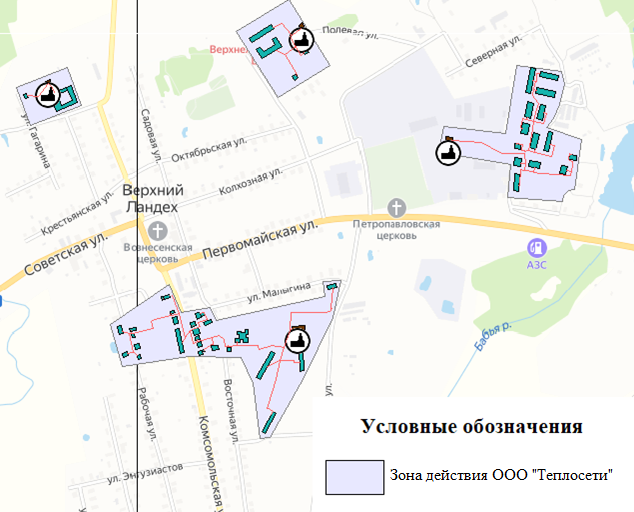 Зона действия источника тепловой энергии котельная №1,поселка Верхний Ландех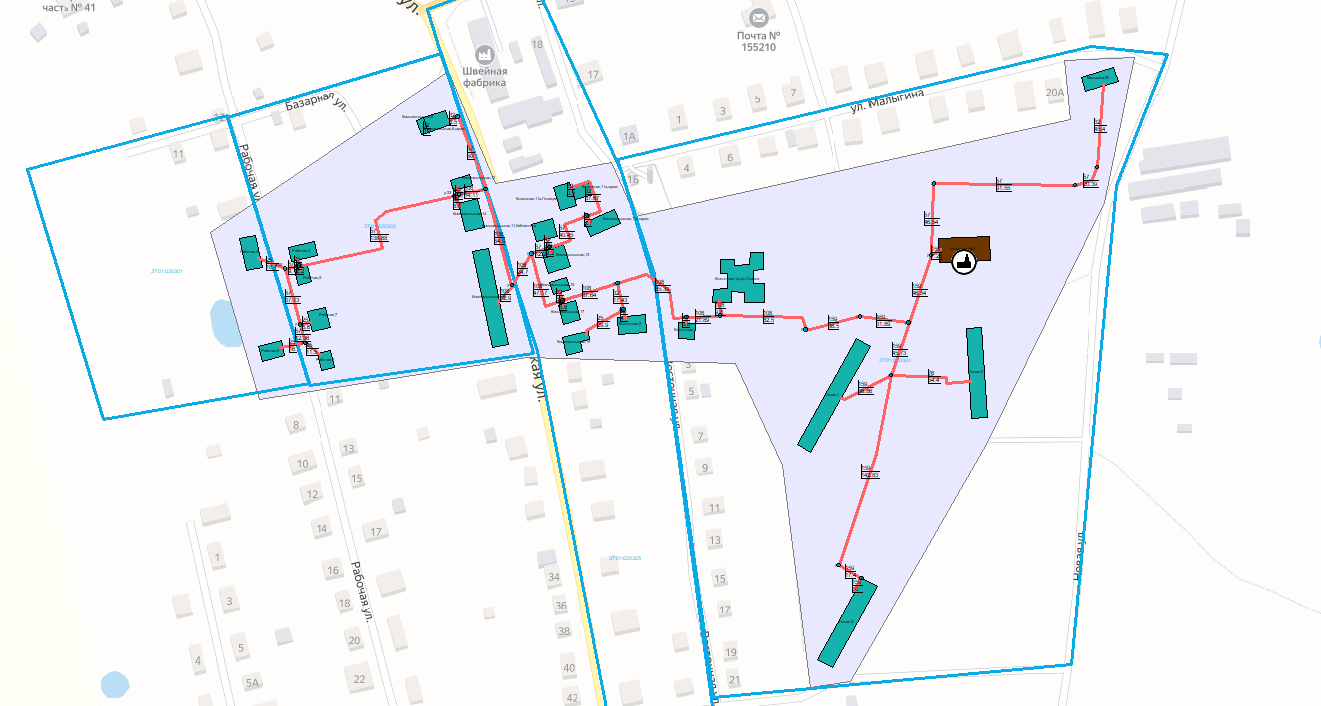 Присоединенная нагрузка в зоне действия источникаЗона действия источника тепловой энергии котельная №2,поселка Верхний Ландех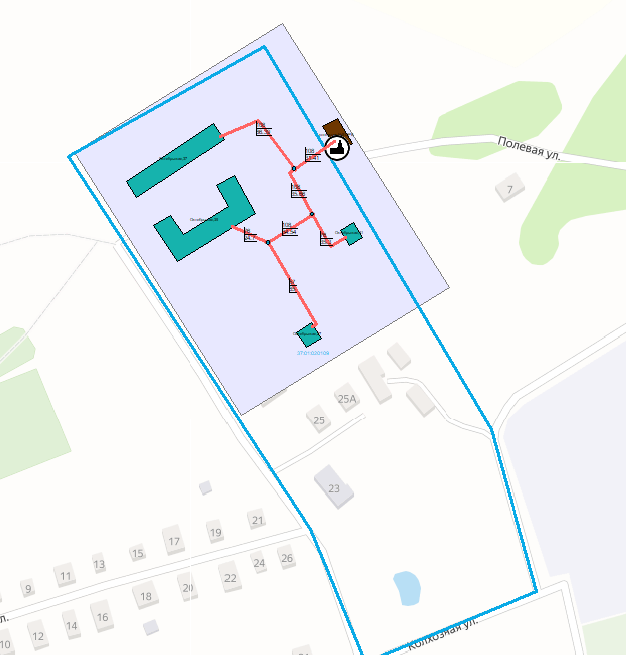 Присоединенная нагрузка в зоне действия источников Зона действия источника тепловой энергии котельная №3, поселка Верхний Ландех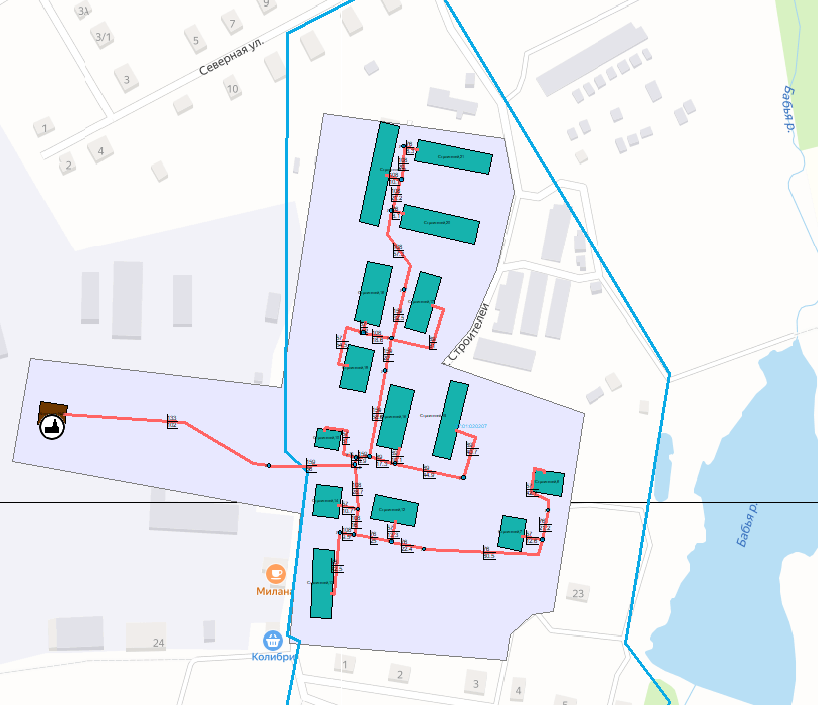 Присоединенная нагрузка в зоне действия источников Зона действия источника тепловой энергии котельная №4, поселка Верхний Ландех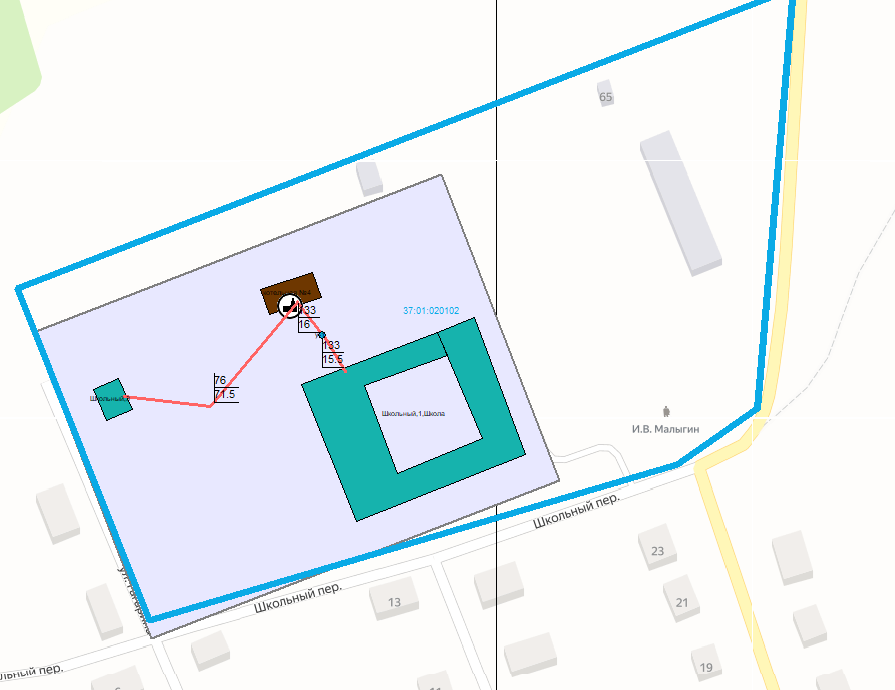 Присоединенная нагрузка в зоне действия источников Описание существующих и перспективных зон действия индивидуальных источников тепловой энергииИндивидуальное теплоснабжение на территории сельского поселения преобладает в частном секторе, где оно осуществляется от дровяных печей, а также автономных систем энергоснабжения.Существующие и перспективные балансы тепловой мощности и тепловой нагрузки потребителей в зонах действия источников тепловой энергии, в том числе работающих на единую тепловую сеть, на каждом этапеИсточники тепловой энергии, работающие на единую тепловую сеть в поселке Верхний Ландех, отсутствуют.Баланс тепловой мощности котельной в системе теплоснабжения котельная №1, в зоне действия единой теплоснабжающей организации ООО «Теплосети», Гкал/чБаланс тепловой мощности котельной в системе теплоснабжения котельная №2, в зоне действия единой теплоснабжающей организации ООО «Теплосети», Гкал/чБаланс тепловой мощности котельной в системе теплоснабжения котельная №3, в зоне действия единой теплоснабжающей организации ООО «Теплосети», Гкал/чБаланс тепловой мощности котельной в системе теплоснабжения котельная №4, в зоне действия единой теплоснабжающей организации ООО «Теплосети», Гкал/чБаланс тепловой мощности в зоне действия единой теплоснабжающей организации ООО «Теплосети», Гкал/чРадиус эффективного теплоснабжения, определяемый в соответствии с методическими указаниями по разработке схем теплоснабженияРадиус эффективного теплоснабжения – максимальное расстояние от теплопотребляющей установки до ближайшего источника тепловой энергии в системе теплоснабжения, при превышении которого подключение теплопотребляющей установки к данной системе теплоснабжения нецелесообразно по причине увеличения совокупных расходов в системе теплоснабжения.Радиус эффективного теплоснабжения (зона действия источника тепловой энергии) в каждой из систем теплоснабжения, позволяет определить условия, при которых подключение теплопотребляющих установок к системе теплоснабжения нецелесообразно вследствие увеличения совокупных расходов в указанной системе. Расчетная величина эффективного радиуса теплоснабжения и расчетная себестоимость транспорта тепловой энергии в разрезе каждого источника тепловой энергии не предоставлена.  Графическое обозначение отсутствует.Раздел 3. Существующие и перспективные балансы теплоносителяСуществующие и перспективные балансы производительности водоподготовительных установок и максимального потребления теплоносителя теплопотребляющими установками потребителейДанные об объёмах системы теплопотребления у потребителей не предоставлены. ИТП отсутствуют.Баланс производительности водоподготовительных установок (далее - ВПУ) в системе теплоснабжения на базе источника тепловой энергиикотельной №1, п. Верхний Ландехв зоне действия единой теплоснабжающей организации ООО «Теплосети»Баланс производительности водоподготовительных установок (далее - ВПУ) в системе теплоснабжения на базе источника тепловой энергиикотельной №2в зоне действия единой теплоснабжающей организации ООО «Теплосети»Баланс производительности водоподготовительных установок (далее - ВПУ) в системе теплоснабжения на базе источника тепловой энергиикотельной №3, п. Верхний Ландех в зоне действия единой теплоснабжающей организации ООО «Теплосети»Баланс производительности водоподготовительных установок (далее - ВПУ) в системе теплоснабжения на базе источника тепловой энергии котельной №4 в зоне действия единой теплоснабжающей организации ООО «Теплосети»Существующие и перспективные балансы производительности водоподготовительных установок источников тепловой энергии для компенсации потерь теплоносителя в аварийных режимах работы систем теплоснабжения.Существующий и перспективный расход воды на компенсацию потерь и затрат теплоносителя при передаче тепловой энергии в зоне действия котельных «в зоне деятельности единой теплоснабжающей организацииООО «Теплосети», м3Фактические значения не предоставлены.Раздел 4.Основные положения мастер-планаразвития системы теплоснабженияОписание сценариев развития теплоснабжения поселения, городского округа, города федерального значенияВ соответствии с методическими рекомендациями к разработке (актуализации) схем теплоснабжения п.83 мастер-план схемы теплоснабжения рекомендуется разрабатывать на основании:решений по строительству генерирующих мощностей с комбинированной выработкой тепловой и электрической энергии, утвержденных в региональных схемах и программах перспективного развития электроэнергетики, разработанных в соответствии с постановлением Правительства Российской Федерации от 17 октября 2009 года N 823 "О схемах и программах перспективного развития электроэнергетики"; решений о теплофикационных турбоагрегатах, не прошедших конкурентный отбор мощности в соответствии с постановлением Правительства Российской Федерации от 4 мая 2012 года N 437 "О внесении изменений в некоторые акты Правительства Российской Федерации по вопросам функционирования оптового рынка электрической энергии и мощности";решений по строительству объектов с комбинированной выработкой тепловой и электрической энергии, утвержденных в соответствии с договорами поставки мощности;решений по строительству объектов генерации тепловой энергии, утвержденных в программах газификации поселение, городских округов. В поселке Верхний Ландех данные решения отсутствуют.Одним из вариантов развития систем теплоснабжения является газификация источников тепловой энергии (котельных). Согласно генерального плана Верхнеландеховского муниципального района проектом запланировано мероприятия на расчетный срок (до 2037 г.) по строительству межпоселкового газопровода высокого давления от перспективной ГРС п. Пестяки до п. Верхний Ландех для газификации Верхнеландеховского района, сетей газоснабжения для центрального поселка Верхний Ландех, и населенных пунктов Верхнеландеховского городского поселения, создание условий для строительства новых блочных модульных котельных, теплотрасс, газификации жилого фонда, объектов социальной сферы, где основным видом топлива является природный газ. Котельная №1	1 Вариантом развития системы теплоснабжения котельной №1 является газификация котельной, при условии газификации населённого пункта.	2 Вариантом развитие системы теплоснабжения котельной №1 является развитие на базовом уровне, с условием обеспечения качественного и надёжного теплоснабжения потребителей.	Котельная №2	1 Вариантом развития системы теплоснабжения котельной №1 является газификация котельной, при условии газификации населённого пункта.	2 Вариантом развитие системы теплоснабжения котельной №1 является развитие на базовом уровне, с условием обеспечения качественного и надёжного теплоснабжения потребителей.Котельная, №3	1 Вариантом развития системы теплоснабжения котельной №1 является газификация котельной, при условии газификации населённого пункта.	2 Вариантом развитие системы теплоснабжения котельной №1 является развитие на базовом уровне, с условием обеспечения качественного и надёжного теплоснабжения потребителей.	Котельная №4	1 Вариантом развития системы теплоснабжения котельной №1 является газификация котельной, при условии газификации населённого пункта.	2 Вариантом развитие системы теплоснабжения котельной №1 является развитие на базовом уровне, с условием обеспечения качественного и надёжного теплоснабжения потребителей.Обоснование выбора приоритетного сценария развития теплоснабжения поселения, городского округа, города федерального значенияПриоритетным развитием систем теплоснабжения является мероприятие запланированное на расчетный срок (до 2037 г.) по строительству межпоселкового газопровода высокого давления от перспективной ГРС п. Пестяки до п. Верхний Ландех для газификации Верхнеландеховского района, сетей газоснабжения для центрального поселка Верхний Ландех, и населенных пунктов Верхнеландеховского городского поселения, создание условий для строительства новых блочных модульных котельных, теплотрасс, газификации жилого фонда, объектов социальной сферы, где основным видом топлива является природный газ. Раздел 5. Предложения по строительству, реконструкции, техническому перевооружению и (или) модернизации источников тепловой энергииПредложения по строительству источников тепловой энергии, обеспечивающих перспективную тепловую нагрузку на осваиваемых территориях поселения, городского округа, для которых отсутствует возможность или целесообразность передачи тепловой энергии от существующих или реконструируемых источников тепловой энергииПредложения отсутствуют.Предложения по реконструкции источников тепловой энергии, обеспечивающих перспективную тепловую нагрузку в существующих и расширяемых зонах действия источников тепловой энергииПредложения отсутствуют.Предложения по техническому перевооружению источников тепловой энергии с целью повышения эффективности работы систем теплоснабженияСогласно предоставленной информации от ООО «Теплосети», в период 2018-2026 гг. планируются следящие мероприятийГрафики совместной работы источников тепловой энергии, функционирующих в режиме комбинированной выработки электрической и тепловой энергии и котельныхИсточники тепловой энергии, функционирующие в режиме комбинированной выработки электрической и тепловой энергии в поселке Верхний Ландех, отсутствуют.Меры по выводу из эксплуатации, консервации и демонтажу избыточных источников тепловой энергии, а также источников тепловой энергии, выработавших нормативный срок службы, в случае если продление срока службы технически невозможно или экономически нецелесообразноМеры отсутствуют.Меры по переоборудованию котельных в источники тепловой энергии, функционирующие в режиме комбинированной выработки электрической и тепловой энергииВ переоборудовании котельных в источники комбинированной выработки электрической и тепловой энергии не предусмотрено.Меры по переводу котельных, размещенных в существующих и расширяемых зонах действия источников тепловой энергии, функционирующих в режиме комбинированной выработки тепловой и электрической энергии, в пиковый режим работы для каждого этапа, в том числе график переводаПереоборудование существующих источников тепловой энергии в источники с комбинированной выработкой тепловой и электрической энергии не планируется. Для возможности переоборудования и строительства источников с комбинированной выработкой эклектической и тепловой энергии необходим следующий перечень документов: - решения по строительству генерирующих мощностей с комбинированной выработкой тепловой и электрической энергии, утвержденные в региональных схемах и программах перспективного развития электроэнергетики, разработанные в соответствии с Постановлением Российской Федерации от 17 октября № 823 «О схемах и программах перспективного развития электроэнергетики»; - решения по строительству объектов с комбинированной выработкой тепловой и электрической энергии, утвержденных в соответствии с договорами поставки мощности; - решения по строительству объектов генерации тепловой мощности, утвержденных в программах газификации поселения, городских округов; - решения связанные с отказом подключения потребителей к существующим электрическим сетям. В связи с отсутствием вышеуказанных решений, переоборудование котельных в источники комбинированной выработки электрической и тепловой энергии не планируется.Температурный график отпуска тепловой энергии для каждого источника тепловой энергии или группы источников тепловой энергии в системе теплоснабжения, работающей на общую тепловую сеть, и оценку затрат при необходимости его измененияТемпературный график работы котельных ООО «Теплосети»Предложения по перспективной установленной тепловой мощности каждого источника тепловой энергии с учетом аварийного и перспективного резерва тепловой мощности с предложениями по утверждению срока ввода в эксплуатацию новых мощностейПредложения отсутствуют.Предложения по вводу новых и реконструкции существующих источников тепловой энергии с использованием возобновляемых источников энергии, а также местных видов топливаПредложения отсутствуют.Раздел 6.  Предложения по строительству, реконструкции и (или) модернизации тепловых сетейСогласно предоставленной информации от ООО «Теплосети», в период 2018-2026 гг. планируются следующие мероприятияПредложения по строительству и реконструкции тепловых сетей, обеспечивающих перераспределение тепловой нагрузки из зон с дефицитом располагаемой тепловой мощности источников тепловой энергии в зоны с резервом располагаемой тепловой мощности источников тепловой энергииПредложения отсутствуют.Предложения по строительству и реконструкции тепловых сетей для обеспечения перспективных приростов тепловой нагрузки в осваиваемых районах поселения, городского округа под жилищную, комплексную или производственную застройкуВ связи с отсутствием приростов тепловой нагрузки, предложения отсутствуют.Предложения по строительству и реконструкции тепловых сетей в целях обеспечения условий, при наличии которых существует возможность поставок тепловой энергии потребителям от различных источников тепловой энергии при сохранении надежности теплоснабженияПредложения отсутствуют.Предложения по строительству и реконструкции тепловых сетей для повышения эффективности функционирования системы теплоснабжения, в том числе за счет перевода котельных в пиковый режим работы или ликвидации котельных по основаниямПредложения отсутствуют.Предложения по строительству и реконструкции тепловых сетей для обеспечения нормативной надежности теплоснабжения потребителейПредложения отсутствуют.Раздел 7.  Предложения по переводу открытых систем теплоснабжения (горячего водоснабжения) в закрытые системы горячего водоснабженияВ соответствии с п. 10. ФЗ №417 от 07.12.2011 г. «О внесении изменений в отдельные законодательные акты Российской Федерации в связи с принятием Федерального закона "О водоснабжении и водоотведении»: с 1 января 2013 года подключение объектов капитального строительства потребителей к централизованным открытым системам теплоснабжения (горячего водоснабжения) для нужд горячего водоснабжения, осуществляемого путем отбора теплоносителя на нужды горячего водоснабжения, не допускается; с 1 января 2022 года использование централизованных открытых систем теплоснабжения (горячего водоснабжения) для нужд горячего водоснабжения, осуществляемого путем отбора теплоносителя на нужды горячего водоснабжения, не допускается.Предложения по переводу существующих открытых систем теплоснабжения (горячего водоснабжения) в закрытые системы горячего водоснабжения, для осуществления которого необходимо строительство индивидуальных и (или) центральных тепловых пунктов при наличии у потребителей внутридомовых систем горячего водоснабженияПредложения отсутствуют.Предложения по переводу существующих открытых систем теплоснабжения (горячего водоснабжения) в закрытые системы горячего водоснабжения, для осуществления которого отсутствует необходимость строительства индивидуальных и (или) центральных тепловых пунктов по причине отсутствия у потребителей внутридомовых систем горячего водоснабженияПредложения отсутствуют. Раздел 8. Перспективные топливные балансыПерспективные топливные балансы для каждого источника тепловой энергии по видам основного, резервного и аварийного топлива на каждом этапеПерспективные топливные балансы по источникам тепловой энергии (котельными) в зоне деятельности единой теплоснабжающей организацииООО «Теплосети»Потребляемые источником тепловой энергии виды топлива, включая местные виды топлива, а также используемые возобновляемые источники энергииКотельная №1 - основным видом топлива является каменный уголь.Котельная №2 - основным видом топлива является каменный уголь.Котельная №3 - основным видом топлива является мазут.Котельная №4 - основным видом топлива является каменный уголь.Виды топлива их долю и значение низшей теплоты сгорания топлива, используемые для производства тепловой энергии по каждой системе теплоснабженияПреобладающий в поселении, городском округе вид топлива, определяемый по совокупности всех систем теплоснабжения, находящихся в соответствующем поселении, городском округеПреобладающим видом топлива в поселке Верхний Ландех является каменный уголь.Приоритетное направление развития топливного баланса поселения, городского округаПри отсутствии отключений/подключений потребителей к/от централизованной системе теплоснабжения, переключений потребителей между источниками тепловой энергии топливный баланс останется на уровне базового периода и будет зависеть от параметров наружного воздуха.Раздел 9. Инвестиции в строительство, реконструкцию, техническое перевооружение и (или) модернизациюПредложения по величине необходимых инвестиций в строительство, реконструкцию, техническое перевооружение и (или) модернизацию источников тепловой энергииСогласно предоставленной информации от ООО «Теплосети», в период 2018-2026 гг. планируются следящие мероприятийПредложения по величине необходимых инвестиций в строительство, реконструкцию и техническое перевооружение тепловых сетей, насосных станций и тепловых пунктовСогласно предоставленной информации от ООО «Теплосети», в период 2018-2026 гг. планируются следящие мероприятийПредложения по величине инвестиций в строительство, реконструкцию и техническое перевооружение в связи с изменениями температурного графика и гидравлического режима работы системы теплоснабженияПредложения отсутствуют.Оценка эффективности инвестиций по отдельным предложениямОценка эффективности инвестиций по отдельным предложениям отсутствует.Раздел10. Решение об определении единой теплоснабжающей организацииРешение об определении единой теплоснабжающей организации (организаций)Решение отсутствует.Реестр зон деятельности единой теплоснабжающей организации (организаций)Зоны деятельности ЕТО в поселке Верхний Ландех:-ООО «Теплосети» - в зоне действия котельных:Котельная №1, п. Верхний Ландех;Котельная №2, п. Верхний Ландех;Котельная №3, п. Верхний Ландех;Котельная №4, п. Верхний Ландех.Основания, в том числе критерии, в соответствии с которыми теплоснабжающая организация определена единой теплоснабжающей организациейВ соответствии с Постановлением Правительства РФ от 8 августа 2012 г. N 808 "Об организации теплоснабжения в Российской Федерации и о внесении изменений в некоторые акты Правительства Российской Федерации" критерием для определения статуса ЕТО для теплоснабжающих организаций ООО «Теплосети» является владение на праве собственности или ином законном основании источниками тепловой энергии и (или) тепловыми сетями.Сравнительный анализ критериев определения ЕТО в системах теплоснабжения на территории поселения.Информацию о поданных теплоснабжающими организациями заявках на присвоение статуса единой теплоснабжающей организацииЗаявки на присвоение статуса ЕТО в поселке Верхний Ландехна момент актуализации отсутствуют.Реестр систем теплоснабжения, содержащий перечень теплоснабжающих организаций, действующих в каждой системе теплоснабжения, расположенных в границах поселения, городского округа, города федерального значенияРеестр систем теплоснабжения, содержащий перечень теплоснабжающих организаций, действующих в каждой системе теплоснабжения, расположенных в границах поселке Верхний ЛандехРаздел 11.  Решения о распределении тепловой нагрузки междуисточниками тепловой энергииРаспределение тепловой нагрузки между источниками тепловой энергии не требуется. Решения отсутствуют.Раздел 12.  Решения по бесхозным тепловым сетямВ соответствии со статьей 15 п.6 Федерального закона от 27 июля 2010 года №190-ФЗ «О теплоснабжении» «В случае выявления бесхозяйных тепловых сетей (тепловых сетей, не имеющих эксплуатирующей организации) орган местного самоуправления поселения или городского округа до признания права собственности на указанные бесхозяйные тепловые сети в течение тридцати дней с даты их выявления обязан определить теплосетевую организацию, тепловые сети которой непосредственно соединены с указанными бесхозяйными тепловыми сетями, или единую теплоснабжающую организацию в системе теплоснабжения, в которую входят указанные бесхозяйные тепловые сети и которая осуществляет содержание и обслуживание указанных бесхозяйных тепловых сетей. Орган регулирования обязан включить затраты на содержание и обслуживание бесхозяйных сетей в тарифы соответствующей организации на следующий период регулирования.На территории поселка Верхний Ландех, бесхозяйные сети отсутствуют.Раздел 13.  Синхронизация схемы теплоснабжения со схемой газоснабжения и газификации субъекта Российской Федерации и (или) поселения, схемой и программой развития электроэнергетики, а также со схемой водоснабжения и водоотведения поселения, городского округа, города федерального значенияОписание решений (на основе утвержденной региональной (межрегиональной) программы газификации жилищно-коммунального хозяйства, промышленных и иных организаций) о развитии соответствующей системы газоснабжения в части обеспечения топливом источников тепловой энергииРешения отсутствуют.Описание проблем организации газоснабжения источников тепловой энергииПроблемы газоснабжения источников отсутствуют.Предложения по корректировке, утвержденной (разработке) региональной (межрегиональной) программы газификации жилищно-коммунального хозяйства, промышленных и иных организаций для обеспечения согласованности такой программы с указанными в схеме теплоснабжения решениями о развитии источников тепловой энергии и систем теплоснабженияПредложения отсутствуют.Описание решений (вырабатываемых с учетом положений утвержденной схемы и программы развития Единой энергетической системы России) о строительстве, реконструкции, техническом перевооружении, выводе из эксплуатации источников тепловой энергии и генерирующих объектов, включая входящее в их состав оборудование, функционирующих в режиме комбинированной выработки электрической и тепловой энергии, в части перспективных балансов тепловой мощности в схемах теплоснабженияРешения отсутствуют.Предложения по строительству генерирующих объектов, функционирующих в режиме комбинированной выработки электрической и тепловой энергии, указанных в схеме теплоснабжения, для их учета при разработке схемы и программы перспективного развития электроэнергетики субъекта Российской Федерации, схемы и программы развития Единой энергетической системы России, содержащие в том числе описание участия указанных объектов в перспективных балансах тепловой мощности и энергииПредложения отсутствуют.Раздел 14 Индикаторы развития систем теплоснабжения поселения,городского округа, города федерального значенияИндикаторы, характеризующие спрос на тепловую энергию и тепловую мощность в системе теплоснабжения котельная №1 в зоне деятельности единой теплоснабжающей организации ООО «Теплосети»Индикаторы, характеризующие спрос на тепловую энергию и тепловую мощность в системе теплоснабжения котельная №2 в зоне деятельности единой теплоснабжающей организации ООО «Теплосети»Индикаторы, характеризующие спрос на тепловую энергию и тепловую мощность в системе теплоснабжения котельная №3 в зоне деятельности единой теплоснабжающей организации ООО «Теплосети»Индикаторы, характеризующие спрос на тепловую энергию и тепловую мощность в системе теплоснабжения котельная №4 в зоне деятельности единой теплоснабжающей организации ООО «Теплосети»Индикаторы, характеризующие спрос на тепловую энергию и тепловую мощность в зоне деятельности единой теплоснабжающей организации ООО «Теплосети»Индикаторы, характеризующие динамику функционирования источников тепловой энергии в системе теплоснабжения котельная №1 в зоне деятельности единой теплоснабжающей организации ООО «Теплосети»Индикаторы, характеризующие динамику функционирования источников тепловой энергии в системе теплоснабжения котельная №2 в зоне деятельности единой теплоснабжающей организации ООО «Теплосети»Индикаторы, характеризующие динамику функционирования источников тепловой энергии в системе теплоснабжения котельная, №3 в зоне деятельности единой теплоснабжающей организации ООО «Теплосети»Индикаторы, характеризующие динамику функционирования источников тепловой энергии в системе теплоснабжения котельная №4 в зоне деятельности единой теплоснабжающей организации ООО «Теплосети»Индикаторы, характеризующие динамику функционирования источников тепловой энергии в зоне деятельности единой теплоснабжающей организации ООО «Теплосети»Индикаторы, характеризующие динамику изменения показателей тепловых сетей в системе теплоснабжения котельная №1 в зоне деятельности единой теплоснабжающей организации ООО «Теплосети»Индикаторы, характеризующие динамику изменения показателей тепловых сетей в системе теплоснабжения котельная №2 в зоне деятельности единой теплоснабжающей организации ООО «Теплосети»Индикаторы, характеризующие динамику изменения показателей тепловых сетей в системе теплоснабжения котельная №3 в зоне деятельности единой теплоснабжающей организации ООО «Теплосети»Индикаторы, характеризующие динамику изменения показателей тепловых сетей в системе теплоснабжения котельная №4 в зоне деятельности единой теплоснабжающей организации ООО «Теплосети»Индикаторы, характеризующие динамику изменения показателей тепловых сетей в зоне деятельности единой теплоснабжающей организации ООО «Теплосети»Раздел 15 Ценовые (тарифные) последствияДля выполнения анализа влияния реализации строительства, реконструкции и технического перевооружения источников тепловой энергии, тепловых сетей и сооружений на них, на цену тепловой энергии, разрабатываются тарифно-балансовые модели, структура которых сформирована в зависимости от основных видов деятельности теплоснабжающих организация.В соответствии с методическими рекомендациями к схемам теплоснабжения тарифно-балансовую модель рекомендуется формировать в составе следующих показателей, отражающих их изменение по годам реализации схемы теплоснабжения:Индексы-дефляторы МЭР;Баланс тепловой мощности;Баланс тепловой энергии;Топливный баланс;Баланс теплоносителей;Балансы электрической энергии;Балансы холодной воды питьевого качества;Тарифы на покупные энергоносители и воду;Производственные расходы товарного отпуска;Производственная деятельность;Инвестиционная деятельность;Финансовая деятельность;Проекты схемы теплоснабжения.Показатель "Индексы-дефляторы МЭР" предназначен для использования индексов дефляторов, установленных Минэкономразвития России, с целью приведения финансовых потребностейдля осуществления производственной деятельности теплоснабжающего предприятия и реализациипроектов схемы теплоснабжения к ценам соответствующих лет. Для формирования показателейдолгосрочных индексов-дефляторов в тарифно-балансовых моделях рекомендуется использовать:- прогноз социально-экономического развития Российской Федерации и сценарныеусловия для формирования вариантов социально-экономического развития Российской Федерации;- временно определенные показатели долгосрочного прогноза социально-экономического развития Российской Федерации до2027 года в соответствии с прогнозными индексами цен производителей, индексов-дефляторов по видам экономической деятельности.Показатели "Производственная деятельность", "Инвестиционная деятельность" и "Финансовая деятельность" сформированы потоки денежных средств, обеспечивающих безубыточноефункционирование теплоснабжающего предприятия с учетом реализации проектов схемы теплоснабжения и источников покрытия финансовых потребностей для их реализации. Тарифно-балансовые модели теплоснабжения потребителей по каждой системе теплоснабжения не предоставлены.Оценку ценовых (тарифных) последствий реализации проектов схемы теплоснабжения, на основании разработанных тарифно-балансовых моделей выполнить невозможно.«СОГЛАСОВАНО»Глава Верхнеландеховского муниципального района  
Ивановской области________________ Н.Н. Смирнова«___» ____ 2021 г.Годы2015201620172018201920201234566Общая отапливаемая площадь строительных фондов на начало годан/дн/дн/д43,95343,95343,953Прибыло общей отапливаемойплощади, в том числен/дн/дн/д000новое строительство, в том числе:н/дн/дн/д000Многоквартирные жилые зданиян/дн/дн/д000общественно-деловая застройкан/дн/дн/д000Индивидуальная жилищная застройкан/дн/дн/д000Выбыло общей отапливаемой площадин/дн/дн/д000Общая отапливаемая площадь на конец годан/дн/дн/д43,95343,95343,953№НаименованиеОтапливаемая площадь,  тыс. м2Отапливаемая площадь,  тыс. м2Отапливаемая площадь,  тыс. м2Отапливаемая площадь,  тыс. м2Отапливаемая площадь,  тыс. м2Отапливаемая площадь,  тыс. м2Отапливаемая площадь,  тыс. м2Отапливаемая площадь,  тыс. м2№Наименование20192020202120222023202420252026-2027123456789101поселок Верхний Ландех, в том числе:н/д43953,40000001.1п. Верхний Ландех, в том числе по зонам действия источников:н/д43953,40000001.1.1Котельная №1, п. Верхний Ландех, в том числе:н/д19717,00000001.1.1.1МКД, в томчисле,	по кадастровым кварталам:н/д15511,400000037:01:020304н/д10830,500000037:01:020305н/д159,500000037:01:020302н/д4521,400000037:01:020301н/д0,00000001.1.1.2Общественные здания, в томчисле,	по кадастровым кварталам:н/д3434,100000037:01:020304н/д2485,900000037:01:020305н/д808,600000037:01:020302н/д139,700000037:01:020301н/д0,00000001.1.1.2Индивидуальные дома (частные) , в томчисле,	по кадастровым кварталам:н/д771,600000037:01:020304н/д64,600000037:01:020305н/д209,800000037:01:020302н/д254,800000037:01:020301н/д242,40000001.1.1.4Производственные здания, в том числе,	по кадастровым кварталам:н/д0,00000001.1.2Котельная №2, п. Верхний Ландех, в том числе:н/д4368,90000001.1.2.1МКД, в том числе,	по кадастровым кварталам:н/д0,000000037:01:020102н/д0,00000001.1.2.2Общественные здания, в том числе,	по кадастровым кварталам:н/д4153,300000037:01:020102н/д4153,30000001.1.2.3Индивидуальные дома (частные) , в том числе,	по кадастровым кварталам:н/д215,600000037:01:020102н/д215,60000001.1.2.4Производственные здания, в том числе,	по кадастровым кварталам:н/д0,00000001.1.3Котельная №3, п. Верхний Ландех, в том числе:н/д19717,00000001.1.3.1МКД, в том числе,	по кадастровым кварталам:н/д14796,100000037:01:020207н/д14796,10000001.1.3.2Общественные здания, в том числе,	по кадастровым кварталам:н/д0,000000037:01:020207н/д0,00000001.1.3.3Индивидуальные дома (частные) , в том числе,	по кадастровым кварталам:н/д128,100000037:01:020207н/д128,10000001.1.3.4Производственные здания, в том числе,	по кадастровым кварталам:н/д0,00000001.1.4Котельная №4, п. Верхний Ландех, в том числе:н/д4943,30000001.1.4.1МКД, в том числе,	по кадастровым кварталам:н/д000000037:01:020102н/д00000001.1.4.2Общественные здания, в том числе,	по кадастровым кварталам:н/д4813,700000037:01:020102н/д4813,70000001.1.4.3Индивидуальные дома (частные), в том числе,	по кадастровым кварталам:н/д126,600000037:01:020102н/д126,60000001.1.4.4Производственные здания, в том числе,	по кадастровым кварталам:н/д0,0000000№НаименованиеПотребление тепловой энергииПотребление тепловой энергииПотребление тепловой энергииПотребление тепловой энергииПотребление тепловой энергииПотребление тепловой энергииПотребление тепловой энергииПотребление тепловой энергии№Наименование20192020202120222023202420252026-2027123456789101поселок Верхний Ландех, в том числе:н/д6954,436954,436954,436954,436954,436954,436954,431.1п. Верхний Ландех, в том числе по зонам действия источников:н/д6954,436954,436954,436954,436954,436954,436954,431.1.1Котельная №1, п. Верхний Ландех, в том числе:н/д3195,83195,83195,83195,83195,83195,83195,81.1.1.1МКД, в том числе,	по кадастровым кварталам:н/д2547,72547,72547,72547,72547,72547,72547,737:01:020304н/д1780,81780,81780,81780,81780,81780,81780,837:01:020305н/д48,148,148,148,148,148,148,137:01:020302н/д71,771,771,771,771,771,771,737:01:020301н/д0,00,00,00,00,00,00,01.1.1.2Общественные здания, в том числе,	по кадастровым кварталам:н/д456,9456,9456,9456,9456,9456,9456,937:01:020304н/д298,1298,1298,1298,1298,1298,1298,137:01:020305н/д118,7118,7118,7118,7118,7118,7118,737:01:020302н/д40,240,240,240,240,240,240,237:01:020301н/д0,00,00,00,00,00,00,01.1.1.2Индивидуальные дома (частные) , в том числе,	по кадастровым кварталам:н/д191,1191,1191,1191,1191,1191,1191,137:01:020304н/д15,715,715,715,715,715,715,737:01:020305н/д50,550,550,550,550,550,550,537:01:020302н/д69,769,769,769,769,769,769,737:01:020301н/д55,355,355,355,355,355,355,31.1.1.4Производственные здания, в том числе,	по кадастровым кварталам:н/д0,00,00,00,00,00,00,01.1.2Котельная №2, п. Верхний Ландех, в том числе:н/д522,8522,8522,8522,8522,8522,8522,81.1.2.1МКД, в том числе,	по кадастровым кварталам:н/д0,00,00,00,00,00,00,037:01:020102н/д0,00,00,00,00,00,00,01.1.2.2Общественные здания, в том числе,	по кадастровым кварталам:н/д472,7472,7472,7472,7472,7472,7472,737:01:020102н/д472,7472,7472,7472,7472,7472,7472,71.1.2.3Индивидуальные дома (частные), в том числе,	по кадастровым кварталам:н/д50,050,050,050,050,050,050,037:01:020102н/д50,050,050,050,050,050,050,01.1.2.4Производственные здания, в том числе,	по кадастровым кварталам:н/д0,00,00,00,00,00,00,01.1.3Котельная №3, п. Верхний Ландех, в том числе:н/д2714,62714,62714,62714,62714,62714,62714,61.1.3.1МКД, в том числе,	по кадастровым кварталам:н/д2689,92689,92689,92689,92689,92689,92689,937:01:020207н/д2689,92689,92689,92689,92689,92689,92689,91.1.3.2Общественные здания, в том числе,	по кадастровым кварталам:н/д0,00,00,00,00,00,00,037:01:020207н/д0,00,00,00,00,00,00,01.1.3.3Индивидуальные дома (частные), в том числе,	по кадастровым кварталам:н/д24,724,724,724,724,724,724,737:01:020207н/д24,724,724,724,724,724,724,71.1.3.4Производственные здания, в том числе,	по кадастровым кварталам:н/д0,00,00,00,00,00,00,01.1.4Котельная №4, п. Верхний Ландех, в том числе:н/д521,3521,3521,3521,3521,3521,3521,31.1.4.1МКД, в том числе,	по кадастровым кварталам:н/д0,00,00,00,00,00,00,037:01:020102н/д0,00,00,00,00,00,00,01.1.4.2Общественные здания, в том числе,	по кадастровым кварталам:н/д492,9492,9492,9492,9492,9492,9492,937:01:020102н/д492,9492,9492,9492,9492,9492,9492,91.1.4.3Индивидуальные дома (частные), в том числе,	по кадастровым кварталам:н/д28,528,528,528,528,528,528,537:01:020102н/д25,825,825,825,825,825,825,81.1.4.4Производственные здания, в том числе,	по кадастровым кварталам:н/д0,00,00,00,00,00,00,0№НаименованиеСредневзвешенная плотность тепловой нагрузкиСредневзвешенная плотность тепловой нагрузкиСредневзвешенная плотность тепловой нагрузкиСредневзвешенная плотность тепловой нагрузкиСредневзвешенная плотность тепловой нагрузкиСредневзвешенная плотность тепловой нагрузкиСредневзвешенная плотность тепловой нагрузкиСредневзвешенная плотность тепловой нагрузки№Наименование20192020202120222023202420252026-2027123456789101поселок Верхний Ландех, в том числе:н/д0,1390,1390,1390,1390,1390,1390,1391.1п. Верхний Ландех, в том числе по зонам действия источников:н/д0,1390,1390,1390,1390,1390,1390,1391.1.1Котельная №1, п. Верхний Ландех, в том числе:н/д0,1370,1370,1370,1370,1370,1370,1371.1.1.1МКД, в том числе,	по кадастровым кварталам:н/д0,050,050,050,050,050,050,0537:01:020304н/д0,0700,0700,0700,0700,0700,0700,07037:01:020305н/д0,0040,0040,0040,0040,0040,0040,00437:01:020302н/д0,1060,1060,1060,1060,1060,1060,10637:01:020301н/д0,00,00,00,00,00,00,01.1.1.2Общественные здания, в том числе,	по кадастровым кварталам:н/д0,190,190,190,190,190,190,1937:01:020304н/д0,0110,0110,0110,0110,0110,0110,01137:01:020305н/д0,0090,0090,0090,0090,0090,0090,00937:01:020302н/д0,0060,0060,0060,0060,0060,0060,00637:01:020301н/д0,00,00,00,00,00,00,01.1.1.2Индивидуальные дома (частные) , в том числе,	по кадастровым кварталам:н/д0,0040,0040,0040,0040,0040,0040,00437:01:020304н/д0,0010,0010,0010,0010,0010,0010,00137:01:020305н/д0,0040,0040,0040,0040,0040,0040,00437:01:020302н/д0,010,010,010,010,010,010,0137:01:020301н/д0,010,010,010,010,010,010,011.1.1.4Производственные здания, в том числе,	по кадастровым кварталам:н/д0,00,00,00,00,00,00,01.1.2Котельная №2, п. Верхний Ландех, в том числе:н/д0,0650,0650,0650,0650,0650,0650,0651.1.2.1МКД, в том числе,	по кадастровым кварталам:н/д0,00,00,00,00,00,00,037:01:020102н/д0,00,00,00,00,00,00,01.1.2.2Общественные здания, в том числе,	по кадастровым кварталам:н/д0,0350,0350,0350,0350,0350,0350,03537:01:020102н/д0,0350,0350,0350,0350,0350,0350,0351.1.2.3Индивидуальные дома (частные), в том числе,	по кадастровым кварталам:н/д0,0040,0040,0040,0040,0040,0040,00437:01:020102н/д0,0040,0040,0040,0040,0040,0040,0041.1.2.4Производственные здания, в том числе,	по кадастровым кварталам:н/д0,00,00,00,00,00,00,01.1.3Котельная №3, п. Верхний Ландех, в том числе:н/д0,1780,1780,1780,1780,1780,1780,1781.1.3.1МКД, в том числе,	по кадастровым кварталам:н/д0,1090,1090,1090,1090,1090,1090,10937:01:020207н/д0,1090,1090,1090,1090,1090,1090,1091.1.3.2Общественные здания, в том числе,	по кадастровым кварталам:н/д0,00,00,00,00,00,00,037:01:020207н/д0,00,00,00,00,00,00,01.1.3.3Индивидуальные дома (частные), в том числе,	по кадастровым кварталам:н/д0,00,00,00,00,00,00,037:01:020207н/д0,00,00,00,00,00,00,01.1.3.4Производственные здания, в том числе,	по кадастровым кварталам:н/д0,00,00,00,00,00,00,01.1.4Котельная №4, п. Верхний Ландех, в том числе:н/д0,1510,1510,1510,1510,1510,1510,1511.1.4.1МКД, в том числе,	по кадастровым кварталам:н/д0,00,00,00,00,00,00,037:01:020102н/д0,00,00,00,00,00,00,01.1.4.2Общественные здания, в том числе,	по кадастровым кварталам:н/д0,0730,0730,0730,0730,0730,0730,07337:01:020102н/д0,0730,0730,0730,0730,0730,0730,0731.1.4.3Индивидуальные дома (частные), в том числе,	по кадастровым кварталам:н/д0,0040,0040,0040,0040,0040,0040,00437:01:020102н/д0,0040,0040,0040,0040,0040,0040,0041.1.4.4Производственные здания, в том числе,	по кадастровым кварталам:н/д0,00,00,00,00,00,00,0№ИсточникКадастровый кварталПрисоединенная нагрузка, Гкал/чПрисоединенная нагрузка, Гкал/ч№ИсточникКадастровый кварталотоплениеГВС123451Котельная №137:01:0203040,8776-2Котельная №137:01:0203050,3496-3Котельная №137:01:0203010,0233-4Котельная №137:01:0203020,0941-ИТОГО:ИТОГО:ИТОГО:1,3446№ИсточникКадастровый кварталПрисоединенная нагрузка, Гкал/чПрисоединенная нагрузка, Гкал/ч№ИсточникКадастровый кварталотоплениеГВС123451Котельная №237:01:0201090,02114-№ИсточникКадастровый кварталПрисоединенная нагрузка, Гкал/чПрисоединенная нагрузка, Гкал/ч№ИсточникКадастровый кварталотоплениеГВС123451Котельная №337:01:0202071,14477-№ИсточникКадастровый кварталПрисоединенная нагрузка, Гкал/чПрисоединенная нагрузка, Гкал/ч№ИсточникКадастровый кварталотоплениеГВС123451Котельная №437:01:0201020,2312-Наименование показателя201520162017201820192020202120222023202420252026-202712345678910111213Установленная тепловая мощность, в том числен/дн/дн/д3,633,633,633,633,633,633,633,633,63Располагаемая тепловая мощностьн/дн/дн/д1,991,991,991,991,991,991,991,991,99Затраты тепла на собственные нуждын/дн/дн/д0,020,020,0130,0130,0130,0130,0130,0130,013Потери в тепловых сетяхн/дн/дн/д0,150,150,150,150,150,150,150,150,15Расчетная нагрузка на хозяйственные нуждын/дн/дн/д---------Присоединенная договорная тепловая нагрузка в горячей воде, в том числен/дн/дн/д0,840,841,3451,3451,3451,3451,3451,3451,345отопление и вентиляциян/дн/дн/д0,840,841,3451,3451,3451,3451,3451,3451,345горячее водоснабжениен/дн/дн/д---------Резерв/дефицит тепловой мощностин/дн/дн/д0,9870,9870,4750,4750,4750,4750,4750,4750,475Располагаемая тепловая мощность нетто (с учетом затрат на собственные нужды) при аварийном выводе самого мощного котлан/дн/дн/дн/дн/дн/дн/дн/дн/дн/дн/дн/дМинимально допустимое значение тепловой нагрузки на коллекторах источника тепловой энергии при аварийном выводе самогомощного котлан/дн/дн/дн/дн/дн/дн/дн/дн/дн/дн/дн/дНаименование показателя201520162017201820192020202120222023202420252026-202712345678910111213Установленная тепловая мощность, в том числен/дн/дн/д1,261,261,261,261,261,261,261,261,26Располагаемая тепловая мощностьн/дн/дн/д0,620,620,620,620,620,620,620,620,62Затраты тепла на собственные нуждын/дн/дн/д0,0060,0060,0060,0060,0060,0060,0060,0060,006Потери в тепловых сетяхн/дн/дн/д0,040,040,040,040,040,040,040,040,04Расчетная нагрузка на хозяйственные нуждын/дн/дн/д---------Присоединенная договорная тепловая нагрузка в горячей воде, в том числен/дн/дн/д0,150,150,2110,2110,2110,2110,2110,2110,211отопление и вентиляциян/дн/дн/д0,150,150,2110,2110,2110,2110,2110,2110,211горячее водоснабжениен/дн/дн/д---------Резерв/дефицит тепловой мощностин/дн/дн/д0,4240,4240,3610,3610,3610,3610,3610,3610,361Располагаемая тепловая мощность нетто (с учетом затрат на собственные нужды) при аварийном выводе самого мощного котлан/дн/дн/дн/дн/дн/дн/дн/дн/дн/дн/дн/дМинимально допустимое значение тепловой нагрузки на коллекторах источника тепловой энергии при аварийном выводе самогомощного котлан/дн/дн/дн/дн/дн/дн/дн/дн/дн/дн/дн/дНаименование показателя201520162017201820192020202120222023202420252026-202712345678910111213Установленная тепловая мощность, в том числен/дн/дн/д1,81,81,81,81,81,81,81,81,8Располагаемая тепловая мощностьн/дн/дн/д1,641,641,641,641,641,641,641,641,64Затраты тепла на собственные нуждын/дн/дн/д0,0260,0260,02620,02620,02620,02620,02620,02620,0262Потери в тепловых сетяхн/дн/дн/д0,120,120,120,120,120,120,120,120,12Расчетная нагрузка на хозяйственные нуждын/дн/дн/д---------Присоединенная договорная тепловая нагрузка в горячей воде, в том числен/дн/дн/д0,720,721,1451,1451,1451,1451,1451,1451,145отопление и вентиляциян/дн/дн/д0,720,721,1451,1451,1451,1451,1451,1451,145горячее водоснабжениен/дн/дн/д---------Резерв/дефицит тепловой мощностин/дн/дн/д0,4240,4240,3370,3370,3370,3370,3370,3370,337Располагаемая тепловая мощность нетто (с учетом затрат на собственные нужды) при аварийном выводе самого мощного котлан/дн/дн/дн/дн/дн/дн/дн/дн/дн/дн/дн/дМинимально допустимое значение тепловой нагрузки на коллекторах источника тепловой энергии при аварийном выводе самогомощного котлан/дн/дн/дн/дн/дн/дн/дн/дн/дн/дн/дн/дНаименование показателя201520162017201820192020202120222023202420252026-202712345678910111213Установленная тепловая мощность, в том числен/дн/дн/д0,80,80,80,80,80,80,80,80,8Располагаемая тепловая мощностьн/дн/дн/д0,40,40,40,40,40,40,40,40,4Затраты тепла на собственные нуждын/дн/дн/д0,0040,0040,0060,0060,0060,0060,0060,0060,006Потери в тепловых сетяхн/дн/дн/д0,030,030,030,030,030,030,030,030,03Расчетная нагрузка на хозяйственные нуждын/дн/дн/д---------Присоединенная договорная тепловая нагрузка в горячей воде, в том числен/дн/дн/д0,140,140,2310,2310,2310,2310,2310,2310,231отопление и вентиляциян/дн/дн/д0,140,140,2310,2310,2310,2310,2310,2310,231горячее водоснабжениен/дн/дн/д---------Резерв/дефицит тепловой мощностин/дн/дн/д0,4240,4240,1330,1330,1330,1330,1330,1330,133Располагаемая тепловая мощность нетто (с учетом затрат на собственные нужды) при аварийном выводе самого мощного котлан/дн/дн/дн/дн/дн/дн/дн/дн/дн/дн/дн/дМинимально допустимое значение тепловой нагрузки на коллекторах источника тепловой энергии при аварийном выводе самогомощного котлан/дн/дн/дн/дн/дн/дн/дн/дн/дн/дн/дн/дНаименование показателя201520162017201820192020202120222023202420252026-202712345678910111213Установленная тепловая мощность, в том числен/дн/дн/д7,4907,4907,4907,4907,4907,4907,4907,4907,490Располагаемая тепловая мощностьн/дн/дн/д4,6504,6504,6504,6504,6504,6504,6504,6504,650Затраты тепла на собственные нуждын/дн/дн/д0,0560,0560,0510,0510,0510,0510,0510,0510,051Потери в тепловых сетяхн/дн/дн/д0,3400,3400,3400,3400,3400,3400,3400,3400,340Расчетная нагрузка на хозяйственные нуждын/дн/дн/д---------Присоединенная договорная тепловая нагрузка в горячей воде, в том числен/дн/дн/д1,8501,8502,9322,9322,9322,9322,9322,9322,932отопление и вентиляциян/дн/дн/д1,8501,8502,9322,9322,9322,9322,9322,9322,932горячее водоснабжениен/дн/дн/д---------Резерв/дефицит тепловой мощностин/дн/дн/д2,4602,4601,3781,3781,3781,3781,3781,3781,378Располагаемая тепловая мощность нетто (с учетом затрат на собственные нужды) при аварийном выводе самого мощного котлан/дн/дн/дн/дн/дн/дн/дн/дн/дн/дн/дн/дМинимально допустимое значение тепловой нагрузки на коллекторах источника тепловой энергии при аварийном выводе самогомощного котлан/дн/дн/дн/дн/дн/дн/дн/дн/дн/дн/дн/дПараметрЕд. измер.2015201620172018201920202021-2027Производительность ВПУт/чн/дн/дн/дн/дн/дн/дн/дСрок службылетн/дн/дн/дн/дн/дн/дн/дКоличество баков- Аккумуляторов теплоносителякд.н/дн/дн/дн/дн/дн/дн/дОбщая емкость баков- аккумуляторовкуб.м.н/дн/дн/дн/дн/дн/дн/дРасчетный часовой расход для подпитки системы теплоснабженият/чн/дн/дн/дн/дн/дн/дн/дВсего подпитка тепловой сети, в том числе:т/чн/дн/дн/дн/дн/дн/дн/днормативные утечки  теплоносителят/чн/дн/дн/дн/дн/дн/дн/дСверхнормативные утечки теплоносителят/чн/дн/дн/дн/дн/дн/дн/дОтпуск теплоносителя из тепловых сетей на цели ГВСт/чн/дн/дн/дн/дн/дн/дн/дОбъем аварийной подпитки (химически не обработанной и не деаэрированной водой)т/чн/дн/дн/дн/дн/дн/дн/дРезерв (+)/дефицит (-) ВПУт/чн/дн/дн/дн/дн/дн/дн/дДоля резерва%н/дн/дн/дн/дн/дн/дн/дПараметрЕд. измер.2015201620172018201920202021-2027Производительность ВПУт/чн/дн/дн/дн/дн/дн/дн/дСрок службылетн/дн/дн/дн/дн/дн/дн/дКоличество баков- Аккумуляторов теплоносителякд.н/дн/дн/дн/дн/дн/дн/дОбщая емкость баков- аккумуляторовкуб.м.н/дн/дн/дн/дн/дн/дн/дРасчетный часовой расход для подпитки системы теплоснабженият/чн/дн/дн/дн/дн/дн/дн/дВсего подпитка тепловой сети, в том числе:т/чн/дн/дн/дн/дн/дн/дн/днормативные утечки  теплоносителят/чн/дн/дн/дн/дн/дн/дн/дСверхнормативные утечки теплоносителят/чн/дн/дн/дн/дн/дн/дн/дОтпуск теплоносителя из тепловых сетей на цели ГВСт/чн/дн/дн/дн/дн/дн/дн/дОбъем аварийной подпитки (химически не обработанной и не деаэрированной водой)т/чн/дн/дн/дн/дн/дн/дн/дРезерв (+)/дефицит (-) ВПУт/чн/дн/дн/дн/дн/дн/дн/дДоля резерва%н/дн/дн/дн/дн/дн/дн/дПараметрЕд. измер.2015201620172018201920202021-2027Производительность ВПУт/чн/дн/дн/дн/дн/дн/дн/дСрок службылетн/дн/дн/дн/дн/дн/дн/дКоличество баков- Аккумуляторов теплоносителякд.н/дн/дн/дн/дн/дн/дн/дОбщая емкость баков- аккумуляторовкуб.м.н/дн/дн/дн/дн/дн/дн/дРасчетный часовой расход для подпитки системы теплоснабженият/чн/дн/дн/дн/дн/дн/дн/дВсего подпитка тепловой сети, в том числе:т/чн/дн/дн/дн/дн/дн/дн/днормативные утечки  теплоносителят/чн/дн/дн/дн/дн/дн/дн/дСверхнормативные утечки теплоносителят/чн/дн/дн/дн/дн/дн/дн/дОтпуск теплоносителя из тепловых сетей на цели ГВСт/чн/дн/дн/дн/дн/дн/дн/дОбъем аварийной подпитки (химически не обработанной и не деаэрированной водой)т/чн/дн/дн/дн/дн/дн/дн/дРезерв (+)/дефицит (-) ВПУт/чн/дн/дн/дн/дн/дн/дн/дДоля резерва%н/дн/дн/дн/дн/дн/дн/дПараметрЕд. измер.2015201620172018201920202021-2027Производительность ВПУт/чн/дн/дн/дн/дн/дн/дн/дСрок службылетн/дн/дн/дн/дн/дн/дн/дКоличество баков- Аккумуляторов теплоносителякд.н/дн/дн/дн/дн/дн/дн/дОбщая емкость баков- аккумуляторовкуб.м.н/дн/дн/дн/дн/дн/дн/дРасчетный часовой расход для подпитки системы теплоснабженият/чн/дн/дн/дн/дн/дн/дн/дВсего подпитка тепловой сети, в том числе:т/чн/дн/дн/дн/дн/дн/дн/днормативные утечки  теплоносителят/чн/дн/дн/дн/дн/дн/дн/дСверхнормативные утечки теплоносителят/чн/дн/дн/дн/дн/дн/дн/дОтпуск теплоносителя из тепловых сетей на цели ГВСт/чн/дн/дн/дн/дн/дн/дн/дОбъем аварийной подпитки (химически не обработанной и не деаэрированной водой)т/чн/дн/дн/дн/дн/дн/дн/дРезерв (+)/дефицит (-) ВПУт/чн/дн/дн/дн/дн/дн/дн/дДоля резерва%н/дн/дн/дн/дн/дн/дн/дНаименование показателя201520162017201820192020202120222023202420252026-2027Всего подпитка тепловой сети, в том числе:н/дн/дн/дн/дн/д0,0160,0160,0160,0160,0160,0160,016нормативные утечки теплоносителя, в том числе:н/дн/дн/дн/дн/д0,0160,0160,0160,0160,0160,0160,016котельная №1н/дн/дн/дн/дн/д0,0080,0080,0080,0080,0080,0080,008котельная №2н/дн/дн/дн/дн/д0000000котельная №3н/дн/дн/дн/дн/д0,0080,0080,0080,0080,0080,0080,008котельная №4н/дн/дн/дн/дн/д0000000ИсточникПланируемые реконструкции, ремонты, замены оборудованияДатаКотельная №3Замена парового котла Е1,0/0,9М2018 г.Котельная №3Замена парового котла Е1,0/0,9М2019 г.Котельная №1Замена водогрейного котла КВТ-Л-0,63 в котельной № 12018 г.Котельная №1Замена водогрейного котла КВТ-Л- 1, - 2 шт.2024 г.Котельная №1Замена водогрейного котла КВТ-Л- 1,02026 г.Котельная №2Замена водогрейного котла КВТ-Л-0,63 2 шт.2024 г.Котельная №4Замена водогрейного котла КВТ-Л-0,42020 г.Котельная №4Замена водогрейного котла КВТ-Л-0,42021 г.Температура наружного воздуха, 0СНормативная температура теплоносителя в подающем трубопроводе, 0СНормативная температура теплоносителя в обратном трубопроводе, 0С-299570-2893,669,2-2792,368,3-2690,967,5-2589,566,7-2488,165,8-2386,764,9-2285,364,1-2183,963,2-2082,562,3-1981,161,4-1879,760,5-1778,359,6-1676,858,7-1575,457,8-1473,956,9-1372,556-127155,1-1169,554,1-1068,153,2-966,652,2-865,151,2-763,650,3-662,149,3-560,548,3-45947,3-357,446,3-255,945,2-154,344,2052,743,2151,142,1249,541347,939,9446,238,8544,537,6642,836,5741,135,3839,434ИсточникПланируемые реконструкции, ремонты, замены оборудованияДатаКотельная №3Участок тепловой сети по ул. Строителей, от здания котельной № 3 до д. № 10,  в двухтрубном исполнении. Труба в ППУ D 159 мм. L- 239 м/п. 2018 г.-2019 г.Котельная №1Участок тепловой сети у дома № 1 по ул.Новая, от УТ-10 до УТ-12, протяженностью  - 125 м/п, в ППУ D 159 мм, в двутрубном исполнении2021 г.Котельная №3Участок тепловой сети по ул.Строителей от ТК №5 до ввода в д №13 ул.Строителей, протяженностью 60 м/п, D 57 мм, в двухтрубном исполнении2021 г.Котельная №2Участок тепловой сети по ул.Октябрьская от ТК №1 до ввода в здание столовой ЦРБ протяженностью 80 п/м, D 76 мм, в двухтрубном исполнении2021 г.Котельная №1Замена оборудования, а именно центробежного насоса2021 г.Котельная №3Замена оборудования, а именно центробежного насоса и парового подогревателя2021 г.№ Наименование котельнойВид 
топливаНаименование показателя20192020202120222023202420252026-20271Котельная №1Каменный угольВыработка тепловой энергии, Гкал3848,93808,33808,33808,33808,33808,33808,33808,31Котельная №1Каменный угольУдельный расход условного топлива, кг.у.т./Гкал213,2213,2213,2213,2213,2213,2213,2213,21Котельная №1Каменный угольРасход условного топлива, т.у.т.831,9681,3681,3681,3681,3681,3681,3681,31Котельная №1Каменный угольРасход натурального топлива, тыс.куб.м. (т.)975,8799,2799,2799,2799,2799,2799,2799,21Котельная №1Каменный угольМаксимальный часовой расход натурального топлива, 
тыс.куб.м. (т.)/Гкалн/дн/д0,49770,49770,49770,49770,49770,49771Котельная №1Каменный угольННЗТ мазут--------1Котельная №1Каменный угольНЭЗТ мазут--------1Котельная №1Каменный угольОНЗТ мазут--------2Котельная №2МазутВыработка тепловой энергии, Гкал703,1683,8683,8683,8683,8683,8683,8683,82Котельная №2МазутУдельный расход условного топлива, кг.у.т./Гкал178,5178,5178,5178,5178,5178,5178,5178,52Котельная №2МазутРасход условного топлива, т.у.т.129,393,393,393,393,393,393,393,32Котельная №2Каменный угольРасход натурального топлива, тыс.куб.м. (т.)151,7109,5109,5109,5109,5109,5109,5109,52Котельная №2Каменный угольМаксимальный часовой расход натурального топлива, 
тыс.куб.м. (т.)/Гкалн/дн/д0,12980,12980,12980,12980,12980,12982Котельная №2Каменный угольННЗТ мазут--------2Котельная №2Каменный угольНЭЗТ мазут--------2Котельная №2Каменный угольОНЗТ мазут--------3Котельная №3МазутВыработка тепловой энергии, Гкал3250,33196,43196,43196,43196,43196,43196,43196,43Котельная №3МазутУдельный расход условного топлива, кг.у.т./Гкал199,4199,4199,4199,4199,4199,4199,4199,43Котельная №3МазутРасход условного топлива, т.у.т.668,6541,3541,3541,3541,3541,3541,3541,33Котельная №3МазутРасход натурального топлива, тыс.куб.м. (т.)510,1413,0413,0413,0413,0413,0413,0413,03Котельная №3МазутМаксимальный часовой расход натурального топлива, 
тыс.куб.м. (т.)/Гкалн/дн/д0,24950,24950,24950,24950,24950,24953Котельная №3МазутННЗТ мазут--------3Котельная №3МазутНЭЗТ мазут--------3Котельная №3МазутОНЗТ мазут--------4Котельная №4Каменный угольВыработка тепловой энергии, Гкал640,0623,9623,9623,9623,9623,9623,9623,94Котельная №4Каменный угольУдельный расход условного топлива, кг.у.т./Гкал213,2213,2213,2213,2213,2213,2213,2213,24Котельная №4Каменный угольРасход условного топлива, т.у.т.139,6111,1111,1111,1111,1111,1111,1111,14Котельная №4Каменный угольРасход натурального топлива, тыс.куб.м. (т.)163,8130,4130,4130,4130,4130,4130,4130,44Котельная №4Каменный угольМаксимальный часовой расход натурального топлива, 
тыс.куб.м. (т.)/Гкалн/дн/д0,10000,10000,10000,10000,10000,10004Котельная №4Каменный угольННЗТ мазут--------4Котельная №4Каменный угольНЭЗТ мазут--------4Котельная №4Каменный угольОНЗТ мазут--------Система теплоснабженияВид топливаЗначение низшей теплоты сгоранияОбъем потребляемого топлива, тыс.куб.м. (т.)Доля от общего топлива, %12345Поселок Верхний ЛандехПоселок Верхний ЛандехПоселок Верхний ЛандехПоселок Верхний ЛандехПоселок Верхний ЛандехКотельная №1Каменный угольн/д975,854Котельная №2Каменный угольн/д151,79Котельная №3Мазутн/д510,128Котельная №4Каменный угольн/д163,89Система теплоснабженияВид топливаЗначение низшей теплоты сгоранияОбъем потребляемого топлива, тыс.куб.м. (т.)Доля от общего топлива, %12345Поселок Верхний ЛандехПоселок Верхний ЛандехПоселок Верхний ЛандехПоселок Верхний ЛандехПоселок Верхний ЛандехКотельная №1Каменный угольн/д975,854Котельная №2Каменный угольн/д151,79Котельная №3Мазутн/д510,128Котельная №4Каменный угольн/д163,89ВсегоКаменный угольн/д1291,372ВсегоМазутн/д510,128ИсточникПланируемые реконструкции, ремонты, замены оборудованияДатаОриентировочная стоимость, млн. рублейКотельная №3Замена парового котла Е1,0/0,9М2018 г.1,1Котельная №3Замена парового котла Е1,0/0,9М2019 г.1,1Котельная №1Замена водогрейного котла КВТ-Л-0,63 в котельной № 12018 г.0,5Котельная №1Замена водогрейного котла КВТ-Л- 1, - 2 шт.2024 г.1,5Котельная №1Замена водогрейного котла КВТ-Л- 1,02026 г.0,8Котельная №2Замена водогрейного котла КВТ-Л-0,63 2 шт.2024 г.1,2Котельная №4Замена водогрейного котла КВТ-Л-0,42020 г.0,3Котельная №4Замена водогрейного котла КВТ-Л-0,42021 г.0,3ИсточникПланируемые реконструкции, ремонты, замены оборудованияДатаКотельная №3Участок тепловой сети по ул. Строителей, от здания котельной № 3 до д. № 10,  в двухтрубном исполнении. Труба в ППУ D 159 мм. L- 239 м/п. 2018 г.-2019 г.Котельная №1Участок тепловой сети у дома № 1 по ул.Новая, от УТ-10 до УТ-12, протяженностью  - 125 м/п, в ППУ D 159 мм, в двутрубном исполнении2021 г.Котельная №3Участок тепловой сети по ул.Строителей от ТК №5 до ввода в д №13 ул.Строителей, протяженностью 60 м/п, D 57 мм, в двухтрубном исполнении2021 г.Котельная №2Участок тепловой сети по ул.Октябрьская от ТК №1 до ввода в здание столовой ЦРБ протяженностью 80 п/м, D 76 мм, в двухтрубном исполнении2021 г.Котельная №1Замена оборудования, а именно центробежного насоса2021 г.Котельная №3Замена оборудования, а именно центробежного насоса и парового подогревателя2021 г.N системы теплоснабженияНаименования источников тепловой энергии  в системе теплоснабженияРасполагаемая тепловая мощность источника, Гкал/чТепло-снабжающие (теплосетевые) организации в     границах системы тепло-снабженияРазмер собственного капитала теплоснабжающей (теплосетевой) организации, тыс.руб.Объекты систем теплоснабжения в обслуживании теплоснабжающей (теплосетевой) организацииВид имущественного праваЕмкость тепловых сетей, мИнформация о подаче заявки на присвоение статуса ЕТОN зоны деятельностиУтвержденная ЕТООснование для присвоения статуса ЕТО1Котельная №11,99ООО «Теплосети»н/дКотельная, тепловые сетиНа основании концессионного соглашения-н/д1ООО «Теплосети»Постановление2Котельная №20,62ООО «Теплосети»н/дКотельная, тепловые сетиНа основании концессионного соглашения-н/д1ООО «Теплосети»Постановление3Котельная №31,64ООО «Теплосети»н/дКотельная, тепловые сетиНа основании концессионного соглашения-н/д1ООО «Теплосети»Постановление4Котельная №40,4ООО «Теплосети»н/дКотельная, тепловые сетиНа основании концессионного соглашения-н/д1ООО «Теплосети»Постановление№РасположениеСистемацентрализованного теплоснабженияТеплоснабжающая организация12341поселок Верхний ЛандехКотельная №1ООО «Теплосети»2поселок Верхний ЛандехКотельная №2ООО «Теплосети»3поселок Верхний ЛандехКотельная №3ООО «Теплосети»4поселок Верхний ЛандехКотельная №4ООО «Теплосети»№Наименование показателяИд. измерения201520162017201820192020202120222023202420252026-20271234567891011121314151Общая отапливаемая площадь жилых зданий, в том числе:тыс. кв.м.н/дн/дн/дн/д16,316,316,316,316,316,316,316,32Общаяотапливаемая площадь общественно-деловых зданийтыс. кв.м.н/дн/дн/дн/д3,43,43,43,43,43,43,43,43Тепловая нагрузка всего, в том числе:Гкал/чн/дн/дн/дн/д0,8401,3451,3451,3451,3451,3451,3451,3453.1В жилищном фонде, в том числе:Гкал/чн/дн/дн/дн/д0,8401,1551,1551,1551,1551,1551,1551,1553.1.1для целей отопления и вентиляцииГкал/чн/дн/дн/дн/д0,8401,1551,1551,1551,1551,1551,1551,1553.1.2для целей горячего водоснабженияГкал/чн/дн/дн/дн/д0,0000,0000,0000,0000,0000,0000,0000,0003.2В общественно-деловом фонде, в том числеГкал/чн/дн/дн/дн/дн/д0,1900,1900,1900,1900,1900,1900,1903.2.1для целей отопления и вентиляцииГкал/чн/дн/дн/дн/дн/д0,1900,1900,1900,1900,1900,1900,1903.2.2для целей горячего водоснабженияГкал/чн/дн/дн/дн/д0,0000,0000,0000,0000,0000,0000,0000,0004Расход тепловой энергии, всего, в том числе:Гкалн/дн/дн/дн/д3236,43195,83195,83195,83195,83195,83195,83195,84.1В жилищном фонде, в том числе:Гкалн/дн/дн/дн/д3236,42738,92738,92738,92738,92738,92738,92738,94.1.1для целей отопления и вентиляцииГкалн/дн/дн/дн/д3236,416282,916282,916282,916282,916282,916282,916282,94.1.2для целей горячего водоснабженияГкалн/дн/дн/дн/д0,0000,00,00,00,00,00,00,04.2В общественно-деловом фонде, в том числеГкалн/дн/дн/дн/дн/д456,9456,9456,9456,9456,9456,9456,94.2.1для целей отопления и вентиляцииГкалн/дн/дн/дн/дн/д456,9456,9456,9456,9456,9456,9456,94.2.2для целей горячего водоснабженияГкалн/дн/дн/дн/д0,0000,00,00,00,00,00,00,05Удельная тепловая нагрузка в жилищном фондеккал/ч/м2н/дн/дн/дн/д42,670,970,970,970,970,970,970,96Удельное теплопотребление тепловой энергии на отопление в жилищном фондеГкал/м2/годн/дн/дн/дн/д0,1640,1680,1680,1680,1680,1680,1680,1687Градус-сутки отопительного периода0С*сутн/дн/дн/дн/д464446444644464446444644464446448Удельное приведенное потребление тепловой энергии на отопление в жилищном фондеккал/м2/(0С*сут)н/дн/дн/дн/д0,0090,0150,0150,0150,0150,0150,0150,0159Удельная тепловая нагрузка в общественно-деловом фондеГкал/ч/м2н/дн/дн/дн/д-55,255,255,255,255,255,255,210Удельное приведенное потребление тепловой энергии на отопление в общественно-деловом фондеккал/м2/(0С*сут)н/дн/дн/дн/д-11,911,911,911,911,911,911,911Средняя плотность тепловой нагрузкиГкал/ч/ган/дн/дн/дн/д0,0860,1370,1370,1370,1370,1370,1370,13712Средняя плотность расход тепловой энергии на отопление в жилищном фондеГкал/ган/дн/дн/дн/д329,9325,8325,8325,8325,8325,8325,8325,813Средняя тепловая нагрузка на отопление на одного жителяГкал/челн/дн/дн/дн/дн/дн/дн/дн/дн/дн/дн/дн/д14Средний расход тепловой энергии на отопление на одного жителяГкал/чел/годн/дн/дн/дн/дн/дн/дн/дн/дн/дн/дн/дн/д№Наименование показателяИд. измерения201520162017201820192020202120222023202420252026-20271234567891011121314151Общая отапливаемая площадь жилых зданий, в том числе:тыс. кв.м.н/дн/дн/дн/д0,20,20,20,20,20,20,20,22Общая отапливаемая площадь общественно-деловых зданийтыс. кв.м.н/дн/дн/дн/д4,24,24,24,24,24,24,24,23Тепловая нагрузка всего, в том числе:Гкал/чн/дн/дн/дн/д0,1500,2110,2110,2110,2110,2110,2110,2113.1В жилищном фонде, в том числе:Гкал/чн/дн/дн/дн/д0,1500,0210,0210,0210,0210,0210,0210,0213.1.1для целей отопления и вентиляцииГкал/чн/дн/дн/дн/д0,1500,0210,0210,0210,0210,0210,0210,0213.1.2для целей горячего водоснабженияГкал/чн/дн/дн/дн/д0,0000,0000,0000,0000,0000,0000,0000,0003.2В общественно-деловом фонде, в том числеГкал/чн/дн/дн/дн/дн/д0,1900,1900,1900,1900,1900,1900,1903.2.1для целей отопления и вентиляцииГкал/чн/дн/дн/дн/дн/д0,1900,1900,1900,1900,1900,1900,1903.2.2для целей горячего водоснабженияГкал/чн/дн/дн/дн/д0,0000,0000,0000,0000,0000,0000,0000,0004Расход тепловой энергии, всего, в том числе:Гкалн/дн/дн/дн/д542,0522,8522,8522,8522,8522,8522,8522,84.1В жилищном фонде, в том числе:Гкалн/дн/дн/дн/д542,050,050,050,050,050,050,050,04.1.1для целей отопления и вентиляцииГкалн/дн/дн/дн/д542,0215,6215,6215,6215,6215,6215,6215,64.1.2для целей горячего водоснабженияГкалн/дн/дн/дн/д0,0000,00,00,00,00,00,00,04.2В общественно-деловом фонде, в том числеГкалн/дн/дн/дн/дн/д472,7472,7472,7472,7472,7472,7472,74.2.1для целей отопления и вентиляцииГкалн/дн/дн/дн/дн/д472,7472,7472,7472,7472,7472,7472,74.2.2для целей горячего водоснабженияГкалн/дн/дн/дн/д0,0000,00,00,00,00,00,00,05Удельная тепловая нагрузка в жилищном фондеккал/ч/м2н/дн/дн/дн/д34,397,997,997,997,997,997,997,96Удельное теплопотребление тепловой энергии на отопление в жилищном фондеГкал/м2/годн/дн/дн/дн/д0,1240,2320,2320,2320,2320,2320,2320,2327Градус-сутки отопительного периода0С*сутн/дн/дн/дн/д464446444644464446444644464446448Удельное приведенное потребление тепловой энергии на отопление в жилищном фондеккал/м2/(0С*сут)н/дн/дн/дн/д0,0070,0210,0210,0210,0210,0210,0210,0219Удельная тепловая нагрузка в общественно-деловом фондеГкал/ч/м2н/дн/дн/дн/д-45,845,845,845,845,845,845,810Удельное приведенное потребление тепловой энергии на отопление в общественно-деловом фондеккал/м2/(0С*сут)н/дн/дн/дн/д-9,99,99,99,99,99,99,911Средняя плотность тепловой нагрузкиГкал/ч/ган/дн/дн/дн/д0,0460,0650,0650,0650,0650,0650,0650,06512Средняя плотность расход тепловой энергии на отопление в жилищном фондеГкал/ган/дн/дн/дн/д166,8160,9160,9160,9160,9160,9160,9160,913Средняя тепловая нагрузка на отопление на одного жителяГкал/челн/дн/дн/дн/дн/дн/дн/дн/дн/дн/дн/дн/д14Средний расход тепловой энергии на отопление на одного жителяГкал/чел/годн/дн/дн/дн/дн/дн/дн/дн/дн/дн/дн/дн/д№Наименование показателяИд. измерения201520162017201820192020202120222023202420252026-20271234567891011121314151Общая отапливаемая площадь жилых зданий, в том числе:тыс. кв.м.н/дн/дн/дн/д14,914,914,914,914,914,914,914,92Общаяотапливаемая площадь общественно-деловых зданийтыс. кв.м.н/дн/дн/дн/д0,00,00,00,00,00,00,00,03Тепловая нагрузка всего, в том числе:Гкал/чн/дн/дн/дн/д0,7201,1451,1451,1451,1451,1451,1451,1453.1В жилищном фонде, в том числе:Гкал/чн/дн/дн/дн/д0,7201,1451,1451,1451,1451,1451,1451,1453.1.1для целей отопления и вентиляцииГкал/чн/дн/дн/дн/д0,7201,1451,1451,1451,1451,1451,1451,1453.1.2для целей горячего водоснабженияГкал/чн/дн/дн/дн/д0,0000,0000,0000,0000,0000,0000,0000,0003.2В общественно-деловом фонде, в том числеГкал/чн/дн/дн/дн/дн/д0,0000,0000,0000,0000,0000,0000,0003.2.1для целей отопления и вентиляцииГкал/чн/дн/дн/дн/дн/д0,0000,0000,0000,0000,0000,0000,0003.2.2для целей горячего водоснабженияГкал/чн/дн/дн/дн/д0,0000,0000,0000,0000,0000,0000,0000,0004Расход тепловой энергии, всего, в том числе:Гкалн/дн/дн/дн/д2768,52714,62714,62714,62714,62714,62714,62714,64.1В жилищном фонде, в том числе:Гкалн/дн/дн/дн/д2768,52714,62714,62714,62714,62714,62714,62714,64.1.1для целей отопления и вентиляцииГкалн/дн/дн/дн/д2768,514924,214924,214924,214924,214924,214924,214924,24.1.2для целей горячего водоснабженияГкалн/дн/дн/дн/д0,0000,00,00,00,00,00,00,04.2В общественно-деловом фонде, в том числеГкалн/дн/дн/дн/дн/д0,00,00,00,00,00,00,04.2.1для целей отопления и вентиляцииГкалн/дн/дн/дн/дн/д0,00,00,00,00,00,00,04.2.2для целей горячего водоснабженияГкалн/дн/дн/дн/д0,0000,00,00,00,00,00,00,05Удельная тепловая нагрузка в жилищном фондеккал/ч/м2н/дн/дн/дн/д48,276,776,776,776,776,776,776,76Удельное теплопотребление тепловой энергии на отопление в жилищном фондеГкал/м2/годн/дн/дн/дн/д0,1860,1820,1820,1820,1820,1820,1820,1827Градус-сутки отопительного периода0С*сутн/дн/дн/дн/д464446444644464446444644464446448Удельное приведенное потребление тепловой энергии на отопление в жилищном фондеккал/м2/(0С*сут)н/дн/дн/дн/д0,0100,0170,0170,0170,0170,0170,0170,0179Удельная тепловая нагрузка в общественно-деловом фондеГкал/ч/м2н/дн/дн/дн/д-0,00,00,00,00,00,00,010Удельное приведенное потребление тепловой энергии на отопление в общественно-деловом фондеккал/м2/(0С*сут)н/дн/дн/дн/д-0,00,00,00,00,00,00,011Средняя плотность тепловой нагрузкиГкал/ч/ган/дн/дн/дн/д0,1120,1780,1780,1780,1780,1780,1780,17812Средняя плотность расход тепловой энергии на отопление в жилищном фондеГкал/ган/дн/дн/дн/д429,9421,5421,5421,5421,5421,5421,5421,513Средняя тепловая нагрузка на отопление на одного жителяГкал/челн/дн/дн/дн/дн/дн/дн/дн/дн/дн/дн/дн/д14Средний расход тепловой энергии на отопление на одного жителяГкал/чел/годн/дн/дн/дн/дн/дн/дн/дн/дн/дн/дн/дн/д№Наименование показателяИд. измерения201520162017201820192020202120222023202420252026-20271234567891011121314151Общая отапливаемая площадь жилых зданий, в том числе:тыс. кв.м.н/дн/дн/дн/д0,10,10,10,10,10,10,10,12Общая отапливаемая площадь общественно-деловых зданийтыс. кв.м.н/дн/дн/дн/д4,84,84,84,84,84,84,84,83Тепловая нагрузка всего, в том числе:Гкал/чн/дн/дн/дн/д0,1400,2310,2310,2310,2310,2310,2310,2313.1В жилищном фонде, в том числе:Гкал/чн/дн/дн/дн/д0,1400,0120,0120,0120,0120,0120,0120,0123.1.1для целей отопления и вентиляцииГкал/чн/дн/дн/дн/д0,1400,0120,0120,0120,0120,0120,0120,0123.1.2для целей горячего водоснабженияГкал/чн/дн/дн/дн/д0,0000,0000,0000,0000,0000,0000,0000,0003.2В общественно-деловом фонде, в том числеГкал/чн/дн/дн/дн/дн/д0,2190,2190,2190,2190,2190,2190,2193.2.1для целей отопления и вентиляцииГкал/чн/дн/дн/дн/дн/д0,2190,2190,2190,2190,2190,2190,2193.2.2для целей горячего водоснабженияГкал/чн/дн/дн/дн/д0,0000,0000,0000,0000,0000,0000,0000,0004Расход тепловой энергии, всего, в том числе:Гкалн/дн/дн/дн/д537,5521,3521,3521,3521,3521,3521,3521,34.1В жилищном фонде, в том числе:Гкалн/дн/дн/дн/д537,528,528,528,528,528,528,528,54.1.1для целей отопления и вентиляцииГкалн/дн/дн/дн/д537,5129,6129,6129,6129,6129,6129,6129,64.1.2для целей горячего водоснабженияГкалн/дн/дн/дн/д0,0000,00,00,00,00,00,00,04.2В общественно-деловом фонде, в том числеГкалн/дн/дн/дн/дн/д492,9492,9492,9492,9492,9492,9492,94.2.1для целей отопления и вентиляцииГкалн/дн/дн/дн/дн/д492,9492,9492,9492,9492,9492,9492,94.2.2для целей горячего водоснабженияГкалн/дн/дн/дн/д0,0000,00,00,00,00,00,00,05Удельная тепловая нагрузка в жилищном фондеккал/ч/м2н/дн/дн/дн/д28,392,692,692,692,692,692,692,66Удельное теплопотребление тепловой энергии на отопление в жилищном фондеГкал/м2/годн/дн/дн/дн/д0,1090,2190,2190,2190,2190,2190,2190,2197Градус-сутки отопительного периода0С*сутн/дн/дн/дн/д464446444644464446444644464446448Удельное приведенное потребление тепловой энергии на отопление в жилищном фондеккал/м2/(0С*сут)н/дн/дн/дн/д0,0060,0200,0200,0200,0200,0200,0200,0209Удельная тепловая нагрузка в общественно-деловом фондеГкал/ч/м2н/дн/дн/дн/д-45,545,545,545,545,545,545,510Удельное приведенное потребление тепловой энергии на отопление в общественно-деловом фондеккал/м2/(0С*сут)н/дн/дн/дн/д-9,89,89,89,89,89,89,811Средняя плотность тепловой нагрузкиГкал/ч/ган/дн/дн/дн/д0,0920,1510,1510,1510,1510,1510,1510,15112Средняя плотность расход тепловой энергии на отопление в жилищном фондеГкал/ган/дн/дн/дн/д351,3340,7340,7340,7340,7340,7340,7340,713Средняя тепловая нагрузка на отопление на одного жителяГкал/челн/дн/дн/дн/дн/дн/дн/дн/дн/дн/дн/дн/д14Средний расход тепловой энергии на отопление на одного жителяГкал/чел/годн/дн/дн/дн/дн/дн/дн/дн/дн/дн/дн/дн/д№Наименование показателяИд. измерения201520162017201820192020202120222023202420252026-20271234567891011121314151Общая отапливаемая площадь жилых зданий, в том числе:тыс. кв.м.н/дн/дн/дн/д31,631,631,631,631,631,631,631,62Общаяотапливаемая площадь общественно-деловых зданийтыс. кв.м.н/дн/дн/дн/д12,412,412,412,412,412,412,412,43Тепловая нагрузка всего, в том числе:Гкал/чн/дн/дн/дн/д1,92,92,92,92,92,92,92,93.1В жилищном фонде, в том числе:Гкал/чн/дн/дн/дн/д1,92,32,32,32,32,32,32,33.1.1для целей отопления и вентиляцииГкал/чн/дн/дн/дн/д1,92,32,32,32,32,32,32,33.1.2для целей горячего водоснабженияГкал/чн/дн/дн/дн/д0,00,00,00,00,00,00,00,03.2В общественно-деловом фонде, в том числеГкал/чн/дн/дн/дн/дн/д0,60,60,60,60,60,60,63.2.1для целей отопления и вентиляцииГкал/чн/дн/дн/дн/дн/д0,60,60,60,60,60,60,63.2.2для целей горячего водоснабженияГкал/чн/дн/дн/дн/д0,00,00,00,00,00,00,00,04Расход тепловой энергии, всего, в том числе:тыс. Гкалн/дн/дн/дн/д7084,26954,46954,46954,46954,46954,46954,46954,44.1В жилищном фонде, в том числе:тыс. Гкалн/дн/дн/дн/д7084,25531,95531,95531,95531,95531,95531,95531,94.1.1для целей отопления и вентиляциитыс. Гкалн/дн/дн/дн/д7084,231552,431552,431552,431552,431552,431552,431552,44.1.2для целей горячего водоснабжениятыс. Гкалн/дн/дн/дн/д0,00,00,00,00,00,00,00,04.2В общественно-деловом фонде, в том числетыс. Гкалн/дн/дн/дн/дн/д1422,51422,51422,51422,51422,51422,51422,54.2.1для целей отопления и вентиляциитыс. Гкалн/дн/дн/дн/дн/д1422,51422,51422,51422,51422,51422,51422,54.2.2для целей горячего водоснабжениятыс. Гкалн/дн/дн/дн/д0,00,00,00,00,00,00,00,05Удельная тепловая нагрузка в жилищном фондеккал/ч/м2н/дн/дн/дн/д58,673,973,973,973,973,973,973,96Удельное теплопотребление тепловой энергии на отопление в жилищном фондеГкал/м2/годн/дн/дн/дн/д0,2250,1750,1750,1750,1750,1750,1750,1757Градус-сутки отопительного периода0С*сутн/дн/дн/дн/д464446444644464446444644464446448Удельное приведенное потребление тепловой энергии на отопление в жилищном фондеккал/м2/(0С*сут)н/дн/дн/дн/д0,0130,0160,0160,0160,0160,0160,0160,0169Удельная тепловая нагрузка в общественно-деловом фондеГкал/ч/м2н/дн/дн/дн/д-48,348,348,348,348,348,348,310Удельное приведенное потребление тепловой энергии на отопление в общественно-деловом фондеккал/м2/(0С*сут)н/дн/дн/дн/д-10,410,410,410,410,410,410,411Средняя плотность тепловой нагрузкиГкал/ч/ган/дн/дн/дн/д0,0880,1390,1390,1390,1390,1390,1390,13912Средняя плотность расход тепловой энергии на отопление в жилищном фондеГкал/ган/дн/дн/дн/д336,9330,7330,7330,7330,7330,7330,7330,713Средняя тепловая нагрузка на отопление на одного жителяГкал/челн/дн/дн/дн/дн/дн/дн/дн/дн/дн/дн/дн/д14Средний расход тепловой энергии на отопление на одного жителяГкал/чел/годн/дн/дн/дн/дн/дн/дн/дн/дн/дн/дн/дн/д№Наименование показателяИд. измерения201520162017201820192020202120222023202420252026-20271Установленная тепловая мощность котельнойГкал/чн/дн/дн/дн/д3,63,63,63,63,63,63,63,62Присоединенная тепловая нагрузка на коллекторахГкал/чн/дн/дн/дн/д0,990,990,990,990,990,990,990,993Доля резерва тепловой мощности%н/дн/дн/дн/д5023,923,923,923,923,923,923,94Отпуск тепловой энергии с коллекторовГкалн/дн/дн/дн/д3848,93808,33808,33808,33808,33808,33808,33808,35Удельный расход условного топлива на тепловую энергию отпущенную с коллекторов котельнойкг.у.т./Гкалн/дн/дн/дн/д213,2213,2213,2213,2213,2213,2213,2213,26Коэффициент полезного использования теплоты топлива%н/дн/дн/дн/д71,786,786,786,786,786,786,786,77Число часов использования тепловой мощностич/годн/дн/дн/дн/д106010491049104910491049104910498Удельная установленная тепловая мощность котельной на одного человекаГкал/челн/дн/дн/дн/дн/дн/дн/дн/дн/дн/дн/дн/д9Частота отказов  с прекращением теплоснабжения от котельной1/годн/дн/дн/дн/д0,00,00,00,00,00,00,00,010Относительный средневзвешенный остаточный парковый ресурс котлоагрегатов котельнойчасн/дн/дн/дн/д0,00,00,00,00,00,00,00,011Доля автоматизированных котельных без обслуживающего персонала с УТМ меньше/равной 10 Гкал%н/дн/дн/дн/д0,00,00,00,00,00,00,00,012Доля котельных оборудованных прибором учета%н/дн/дн/дн/д1,0100,0100,0100,0100,0100,0100,0100,0№Наименование показателяИд. измерения201520162017201820192020202120222023202420252026-20271Установленная тепловая мощность котельнойГкал/чн/дн/дн/дн/д1,31,31,31,31,31,31,31,32Присоединенная тепловая нагрузка на коллекторахГкал/чн/дн/дн/дн/д0,190,190,190,190,190,190,190,193Доля резерва тепловой мощности%н/дн/дн/дн/д6858,358,358,358,358,358,358,34Отпуск тепловой энергии с коллекторовГкалн/дн/дн/дн/д703,1683,8683,8683,8683,8683,8683,8683,85Удельный расход условного топлива на тепловую энергию отпущенную с коллекторов котельнойкг.у.т./Гкалн/дн/дн/дн/д178,5178,5178,5178,5178,5178,5178,5178,56Коэффициент полезного использования теплоты топлива%н/дн/дн/дн/д56,175,675,675,675,675,675,675,67Число часов использования тепловой мощностич/годн/дн/дн/дн/д5585435435435435435435438Удельная установленная тепловая мощность котельной на одного человекаГкал/челн/дн/дн/дн/дн/дн/дн/дн/дн/дн/дн/дн/д9Частота отказов  с прекращением теплоснабжения от котельной1/годн/дн/дн/дн/д0,00,00,00,00,00,00,00,010Относительный средневзвешенный остаточный парковый ресурс котлоагрегатов котельнойчасн/дн/дн/дн/д0,00,00,00,00,00,00,00,011Доля автоматизированных котельных без обслуживающего персонала с УТМ меньше/равной 10 Гкал%н/дн/дн/дн/д0,00,00,00,00,00,00,00,012Доля котельных оборудованных прибором учета%н/дн/дн/дн/д0,00,00,00,00,00,00,00,0№Наименование показателяИд. измерения201520162017201820192020202120222023202420252026-20271Установленная тепловая мощность котельнойГкал/чн/дн/дн/дн/д1,81,81,81,81,81,81,81,82Присоединенная тепловая нагрузка на коллекторахГкал/чн/дн/дн/дн/д0,840,840,840,840,840,840,840,843Доля резерва тепловой мощности%н/дн/дн/дн/д4720,520,520,520,520,520,520,54Отпуск тепловой энергии с коллекторовГкалн/дн/дн/дн/д3250,33196,43196,43196,43196,43196,43196,43196,45Удельный расход условного топлива на тепловую энергию отпущенную с коллекторов котельнойкг.у.т./Гкалн/дн/дн/дн/д199,4199,4199,4199,4199,4199,4199,4199,46Коэффициент полезного использования теплоты топлива%н/дн/дн/дн/д75,491,691,691,691,691,691,691,67Число часов использования тепловой мощностич/годн/дн/дн/дн/д180617761776177617761776177617768Удельная установленная тепловая мощность котельной на одного человекаГкал/челн/дн/дн/дн/дн/дн/дн/дн/дн/дн/дн/дн/д9Частота отказов  с прекращением теплоснабжения от котельной1/годн/дн/дн/дн/д0,00,00,00,00,00,00,00,010Относительный средневзвешенный остаточный парковый ресурс котлоагрегатов котельнойчасн/дн/дн/дн/д0,00,00,00,00,00,00,00,011Доля автоматизированных котельных без обслуживающего персонала с УТМ меньше/равной 10 Гкал%н/дн/дн/дн/д0,00,00,00,00,00,00,00,012Доля котельных оборудованных прибором учета%н/дн/дн/дн/д100,0100,0100,0100,0100,0100,0100,0100,0№Наименование показателяИд. измерения201520162017201820192020202120222023202420252026-20271Установленная тепловая мощность котельнойГкал/чн/дн/дн/дн/д0,80,80,80,80,80,80,80,82Присоединенная тепловая нагрузка на коллекторахГкал/чн/дн/дн/дн/д0,170,170,170,170,170,170,170,173Доля резерва тепловой мощности%н/дн/дн/дн/д5733,233,233,233,233,233,233,24Отпуск тепловой энергии с коллекторовГкалн/дн/дн/дн/д640,0623,9623,9623,9623,9623,9623,9623,95Удельный расход условного топлива на тепловую энергию отпущенную с коллекторов котельнойкг.у.т./Гкалн/дн/дн/дн/д213,2213,2213,2213,2213,2213,2213,2213,26Коэффициент полезного использования теплоты топлива%н/дн/дн/дн/д71,187,087,087,087,087,087,087,07Число часов использования тепловой мощностич/годн/дн/дн/дн/д8007807807807807807807808Удельная установленная тепловая мощность котельной на одного человекаГкал/челн/дн/дн/дн/дн/дн/дн/дн/дн/дн/дн/дн/д9Частота отказов  с прекращением теплоснабжения от котельной1/годн/дн/дн/дн/д0,00,00,00,00,00,00,00,010Относительный средневзвешенный остаточный парковый ресурс котлоагрегатов котельнойчасн/дн/дн/дн/д0,00,00,00,00,00,00,00,011Доля автоматизированных котельных без обслуживающего персонала с УТМ меньше/равной 10 Гкал%н/дн/дн/дн/д0,00,00,00,00,00,00,00,012Доля котельных оборудованных прибором учета%н/дн/дн/дн/д0,00,00,00,00,00,00,00,0№Наименование показателяИд. измерения201520162017201820192020202120222023202420252026-20271Установленная тепловая мощность котельнойГкал/чн/дн/дн/дн/д7,57,57,57,57,57,57,57,52Присоединенная тепловая нагрузка на коллекторахГкал/чн/дн/дн/дн/д2,22,22,22,22,22,22,22,23Доля резерва тепловой мощности%н/дн/дн/дн/д52,028,028,028,028,028,028,028,04Отпуск тепловой энергии с коллекторовГкалн/дн/дн/дн/д8442,28312,48312,48312,48312,48312,48312,48312,45Удельный расход условного топлива на тепловую энергию отпущенную с коллекторов котельнойкг.у.т./Гкалн/дн/дн/дн/д205,0205,0205,0205,0205,0205,0205,0205,06Коэффициент полезного использования теплоты топлива%н/дн/дн/дн/д71,387,487,487,487,487,487,487,47Число часов использования тепловой мощностич/годн/дн/дн/дн/д112711101110111011101110111011108Удельная установленная тепловая мощность котельной на одного человекаГкал/челн/дн/дн/дн/дн/дн/дн/дн/дн/дн/дн/дн/д9Частота отказов  с прекращением теплоснабжения от котельной1/годн/дн/дн/дн/д0,00,00,00,00,00,00,00,010Относительный средневзвешенный остаточный парковый ресурс котлоагрегатов котельнойчасн/дн/дн/дн/д0,00,00,00,00,00,00,00,011Доля автоматизированных котельных без обслуживающего персонала с УТМ меньше/равной 10 Гкал%н/дн/дн/дн/д0,00,00,00,00,00,00,00,012Доля котельных оборудованных прибором учета%н/дн/дн/дн/д50,050,050,050,050,050,050,050,0№Наименование показателяИд. измерения201520162017201820192020202120222023202420252026-20271Протяженность тепловых сетей, втом числе:кмн/дн/дн/дн/д1,4961,4961,4961,4961,4961,4961,4961,4961.1магистральныхкмн/дн/дн/дн/д0,0000,0000,0000,0000,0000,0000,0000,0001.2распределительныхкмн/дн/дн/дн/д1,4961,4961,4961,4961,4961,4961,4961,4962Материальная характеристик атепловых сетей,втом числе:м2н/дн/дн/дн/д273,61273,61273,61273,61273,61273,61273,61273,612.1магистральныхм2н/дн/дн/дн/д0,000,000,000,000,000,000,000,002.2распределительныхм2н/дн/дн/дн/д273,61273,61273,61273,61273,61273,61273,61273,613Средний срок эксплуатации тепловых сетейлетн/дн/дн/дн/д25,026,026,026,026,026,026,026,03.1магистральныхлетн/дн/дн/дн/д0,00,00,00,00,00,00,00,03.2распределительныхлетн/дн/дн/дн/д25,026,026,026,026,026,026,026,04Удельная материальная характеристика тепловых сетей наодного жителя, обслуживаемого из системы теплоснабжениям2/челн/дн/дн/дн/д--------5Присоединенная тепловая нагрузкаГкал/чн/дн/дн/дн/д0,8401,3451,3451,3451,3451,3451,3451,3456Относительная материальная характеристикам2/Гкал/чн/дн/дн/дн/д325,7203,5203,5203,5203,5203,5203,5203,57Нормативные потери тепловой энергии в тепловых сетяхтыс. Гкалн/дн/дн/дн/д0,6130,6130,6130,6130,6130,6130,6130,6137.1магистральныхм2/Гкал/чн/дн/дн/дн/д0,0000,0000,0000,0000,0000,0000,0000,0007.2распределительныхм2/Гкал/чн/дн/дн/дн/д0,6130,6130,6130,6130,6130,6130,6130,6138Относительные нормативные потери в тепловых сетях%н/дн/дн/дн/д15,916,116,116,116,116,116,116,19Линейная плотность передачи тепловойэнергии в тепловых сетяхГкал/мн/дн/дн/дн/д2,62,52,52,52,52,52,52,510Количество повреждений (отказов) втепловых сетях, приводящих к прекращению теплоснабжения потребителейед./годн/дн/дн/дн/д0,00,00,00,00,00,00,00,011Удельная повреждаемость тепловых сетейед./м./годн/дн/дн/дн/д0,00,00,00,00,00,00,00,011.1магистральныхед./м./годн/дн/дн/дн/д0,00,00,00,00,00,00,00,011.2распределительныхед./м./годн/дн/дн/дн/д0,00,00,00,00,00,00,00,012Тепловая нагрузка потребителей, присоединенных к тепловым сетям по схеме с непосредственным разбором теплоносителя на цели горячего водоснабжения из систем отопления (открытая схема)Гкал/чн/дн/дн/дн/д0,00,00,00,00,00,00,00,013Доля потребителей присоединенных по открытой схеме%н/дн/дн/дн/д0,00,00,00,00,00,00,00,014Расчетный расход теплоносителя (в соответствии с утвержденным графиком отпуска тепла в тепловые сети)тонн/чн/дн/дн/дн/д39,639,639,639,639,639,639,639,615Фактический расход теплоносителятонн/чн/дн/дн/дн/дн/д119,6119,6119,6119,6119,6119,6119,616Удельный расход теплоносителя на передачу тепловой энергии в горячей водетонн/Гкалн/дн/дн/дн/д0,0100,0310,0310,0310,0310,0310,0310,03117Нормативная подпитка тепловойсетитонн/чн/дн/дн/дн/дн/дн/дн/дн/дн/дн/дн/дн/д18Фактическая подпитка тепловой сетитонн/чн/дн/дн/дн/дн/д0,20,20,20,20,20,20,219Расход электрической энергии на передачу тепловой энергии и теплоносителямлн. кВт-чн/дн/дн/дн/д--------20Удельный расход электрической энергии на передачу тепловой энергиикВт-ч/Гкалн/дн/дн/дн/д--------№Наименование показателяИд. измерения201520162017201820192020202120222023202420252026-20271Протяженность тепловых сетей, втом числе:кмн/дн/дн/дн/д0,2930,2930,2930,2930,2930,2930,2930,2931.1магистральныхкмн/дн/дн/дн/д0,0000,0000,0000,0000,0000,0000,0000,0001.2распределительныхкмн/дн/дн/дн/д0,2930,2930,2930,2930,2930,2930,2930,2932Материальная характеристика тепловых сетей, 
в том числе:м2н/дн/дн/дн/д52,8252,8252,8252,8252,8252,8252,8252,822.1магистральныхм2н/дн/дн/дн/д0,000,000,000,000,000,000,000,002.2распределительныхм2н/дн/дн/дн/д52,8252,8252,8252,8252,8252,8252,8252,823Средний срок эксплуатации тепловых сетейлетн/дн/дн/дн/д26,027,027,027,027,027,027,027,03.1магистральныхлетн/дн/дн/дн/д0,00,00,00,00,00,00,00,03.2распределительныхлетн/дн/дн/дн/д26,027,027,027,027,027,027,027,04Удельная материальная характеристика
тепловых сетей на одного жителя,обслуживаемого из системы теплоснабжениям2/челн/дн/дн/дн/д--------5Присоединенная тепловая нагрузкаГкал/чн/дн/дн/дн/д0,1500,2110,2110,2110,2110,2110,2110,2116Относительная материальная характеристикам2/Гкал/чн/дн/дн/дн/д352,1249,9249,9249,9249,9249,9249,9249,97Нормативные потери тепловой энергии в тепловых сетяхтыс. Гкалн/дн/дн/дн/д0,1610,1610,1610,1610,1610,1610,1610,1617.1магистральныхм2/Гкал/чн/дн/дн/дн/д0,0000,0000,0000,0000,0000,0000,0000,0007.2распределительныхм2/Гкал/чн/дн/дн/дн/д0,1610,1610,1610,1610,1610,1610,1610,1618Относительные нормативные потери 
в тепловых сетях%н/дн/дн/дн/д22,923,623,623,623,623,623,623,69Линейная плотность передачи тепловой энергии в тепловых сетяхГкал/мн/дн/дн/дн/д2,42,32,32,32,32,32,32,310Количество повреждений(отказов) в тепловых сетях,приводящих к прекращению теплоснабжения потребителейед./годн/дн/дн/дн/д0,00,00,00,00,00,00,00,011Удельная повреждаемость тепловых сетейед./м./годн/дн/дн/дн/д0,00,00,00,00,00,00,00,011.1магистральныхед./м./годн/дн/дн/дн/д0,00,00,00,00,00,00,00,011.2распределительныхед./м./годн/дн/дн/дн/д0,00,00,00,00,00,00,00,012Тепловая нагрузка потребителей, присоединенных к тепловым сетям по схеме с непосредственным разбором теплоносителя на цели горячего водоснабжения из систем отопления (открытая схема)Гкал/чн/дн/дн/дн/д0,00,00,00,00,00,00,00,013Доля потребителей присоединенных 
по открытой схеме%н/дн/дн/дн/д0,00,00,00,00,00,00,00,014Расчетный расход теплоносителя 
(в соответствии с утвержденным графиком отпуска тепла в тепловые сети)тонн/чн/дн/дн/дн/д7,67,67,67,67,67,67,67,615Фактический расход теплоносителятонн/чн/дн/дн/дн/дн/д24,524,524,524,524,524,524,516Удельный расход теплоносителя на передачу тепловой энергии в горячей водетонн/Гкалн/дн/дн/дн/д0,0110,0360,0360,0360,0360,0360,0360,03617Нормативная подпитка тепловой сетитонн/чн/дн/дн/дн/дн/дн/дн/дн/дн/дн/дн/дн/д18Фактическая подпитка тепловой сетитонн/чн/дн/дн/дн/дн/д0,00,00,00,00,00,00,019Расход электрической энергии на передачу тепловой энергии и теплоносителямлн. кВт-чн/дн/дн/дн/д--------20Удельный расход электрической энергии на передачу тепловой энергиикВт-ч/Гкалн/дн/дн/дн/д--------№Наименование показателяИд. измерения201520162017201820192020202120222023202420252026-20271Протяженность тепловых сетей, втом числе:кмн/дн/дн/дн/д1,0381,0381,0381,0381,0381,0381,0381,0381.1магистральныхкмн/дн/дн/дн/д0,0000,0000,0000,0000,0000,0000,0000,0001.2распределительныхкмн/дн/дн/дн/д1,0381,0381,0381,0381,0381,0381,0381,0382Материальная характеристика тепловых сетей, 
втом числе:м2н/дн/дн/дн/д208,16208,16208,16208,16208,16208,16208,16208,162.1магистральныхм2н/дн/дн/дн/д0,000,000,000,000,000,000,000,002.2распределительныхм2н/дн/дн/дн/д208,16208,16208,16208,16208,16208,16208,16208,163Средний срок эксплуатации тепловых сетейлетн/дн/дн/дн/д23,024,024,024,024,024,024,024,03.1магистральныхлетн/дн/дн/дн/д0,00,00,00,00,00,00,00,03.2распределительныхлетн/дн/дн/дн/д23,024,024,024,024,024,024,024,04Удельная материальная характеристика
тепловых сетей на одного жителя,обслуживаемого из системы теплоснабжениям2/челн/дн/дн/дн/д--------5Присоединенная тепловая нагрузкаГкал/чн/дн/дн/дн/д0,7201,1451,1451,1451,1451,1451,1451,1456Относительная материальная характеристикам2/Гкал/чн/дн/дн/дн/д289,1181,8181,8181,8181,8181,8181,8181,87Нормативные потери тепловой энергии  в  тепловых сетяхтыс. Гкалн/дн/дн/дн/д0,4820,4820,4820,4820,4820,4820,4820,4827.1магистральныхм2/Гкал/чн/дн/дн/дн/д0,0000,0000,0000,0000,0000,0000,0000,0007.2распределительныхм2/Гкал/чн/дн/дн/дн/д0,4820,4820,4820,4820,4820,4820,4820,4828Относительные нормативные потери 
в тепловых сетях%н/дн/дн/дн/д14,815,115,115,115,115,115,115,19Линейная плотность передачи тепловой энергии в тепловых сетяхГкал/мн/дн/дн/дн/д3,13,13,13,13,13,13,13,110Количество повреждений (отказов) в тепловых сетях,приводящих к прекращению теплоснабжения потребителейед./годн/дн/дн/дн/д0,00,00,00,00,00,00,00,011Удельная повреждаемость тепловых сетейед./м./годн/дн/дн/дн/д0,00,00,00,00,00,00,00,011.1магистральныхед./м./годн/дн/дн/дн/д0,00,00,00,00,00,00,00,011.2распределительныхед./м./годн/дн/дн/дн/д0,00,00,00,00,00,00,00,012Тепловая нагрузка потребителей,присоединенных к тепловым сетям по схеме с непосредственным разбором теплоносителя на цели горячего водоснабжения из систем отопления(открытая схема)Гкал/чн/дн/дн/дн/д0,00,00,00,00,00,00,00,013Доля потребителей присоединенных 
по открытой схеме%н/дн/дн/дн/д0,00,00,00,00,00,00,00,014Расчетный расходтеплоносителя 
(всоответствии сутвержденнымграфиком отпуска тепла в тепловые сети)тонн/чн/дн/дн/дн/д33,633,633,633,633,633,633,633,615Фактический расход теплоносителятонн/чн/дн/дн/дн/дн/д91,391,391,391,391,391,391,316Удельный расход теплоносителя на передачу тепловой энергии в горячей водетонн/Гкалн/дн/дн/дн/д0,0100,0290,0290,0290,0290,0290,0290,02917Нормативная подпитка тепловой сетитонн/чн/дн/дн/дн/дн/дн/дн/дн/дн/дн/дн/дн/д18Фактическая подпитка тепловой сетитонн/чн/дн/дн/дн/дн/д0,20,20,20,20,20,20,219Расход электрической энергии на передачу тепловой энергии и теплоносителямлн. кВт-чн/дн/дн/дн/д--------20Удельный расход электрической энергии на передачу тепловой энергиикВт-ч/Гкалн/дн/дн/дн/д--------№Наименование показателяИд. измерения201520162017201820192020202120222023202420252026-20271Протяженность тепловых сетей, в том числе:кмн/дн/дн/дн/д0,1030,1030,1030,1030,1030,1030,1030,1031.1магистральныхкмн/дн/дн/дн/д0,0000,0000,0000,0000,0000,0000,0000,0001.2распределительныхкмн/дн/дн/дн/д0,1030,1030,1030,1030,1030,1030,1030,1032Материальная характеристика тепловых сетей,вт ом числе:м2н/дн/дн/дн/д19,2519,2519,2519,2519,2519,2519,2519,252.1магистральныхм2н/дн/дн/дн/д0,000,000,000,000,000,000,000,002.2распределительныхм2н/дн/дн/дн/д19,2519,2519,2519,2519,2519,2519,2519,253Средний срок эксплуатации тепловых сетейлетн/дн/дн/дн/д23,024,024,024,024,024,024,024,03.1магистральныхлетн/дн/дн/дн/д0,00,00,00,00,00,00,00,03.2распределительныхлетн/дн/дн/дн/д23,024,024,024,024,024,024,024,04Удельная материальная характеристика тепловых сетей на одного жителя,обслуживаемого из системы теплоснабжениям2/челн/дн/дн/дн/д--------5Присоединенная тепловая нагрузкаГкал/чн/дн/дн/дн/д0,1400,2310,2310,2310,2310,2310,2310,2316Относительная материальная характеристикам2/Гкал/чн/дн/дн/дн/д137,583,383,383,383,383,383,383,37Нормативные потери тепловой энергии в тепловых сетяхтыс. Гкалн/дн/дн/дн/д0,1030,1030,1030,1030,1030,1030,1030,1037.1магистральныхм2/Гкал/чн/дн/дн/дн/д0,0000,0000,0000,0000,0000,0000,0000,0007.2распределительныхм2/Гкал/чн/дн/дн/дн/д0,1030,1030,1030,1030,1030,1030,1030,1038Относительные нормативные потери в тепловых сетях%н/дн/дн/дн/д16,016,416,416,416,416,416,416,49Линейная плотность передачи тепловой энергии в тепловых сетяхГкал/мн/дн/дн/дн/д6,26,16,16,16,16,16,16,110Количество повреждений(отказов) в тепловых сетях,приводящих к прекращению теплоснабжения потребителейед./годн/дн/дн/дн/д0,00,00,00,00,00,00,00,011Удельная повреждаемость тепловых сетейед./м./годн/дн/дн/дн/д0,00,00,00,00,00,00,00,011.1магистральныхед./м./годн/дн/дн/дн/д0,00,00,00,00,00,00,00,011.2распределительныхед./м./годн/дн/дн/дн/д0,00,00,00,00,00,00,00,012Тепловая нагрузка потребителей,присоединенных к тепловым сетям по схеме с непосредственным разбором теплоносителя на цели горячего водоснабжения из систем отопления(открытая схема)Гкал/чн/дн/дн/дн/д0,00,00,00,00,00,00,00,013Доля потребителейприсоединенных пооткрытой схеме%н/дн/дн/дн/д0,00,00,00,00,00,00,00,014Расчетный расход теплоносителя (в соответствии с утвержденным графиком отпуска тепла в тепловые сети)тонн/чн/дн/дн/дн/д6,86,86,86,86,86,86,86,815Фактический расход теплоносителятонн/чн/дн/дн/дн/дн/д33,333,333,333,333,333,333,316Удельный расход теплоносителя на передачу тепловой энергии в горячей водетонн/Гкалн/дн/дн/дн/д0,0110,0530,0530,0530,0530,0530,0530,05317Нормативная подпитка тепловой сетитонн/чн/дн/дн/дн/дн/дн/дн/дн/дн/дн/дн/дн/д18Фактическая подпитка тепловой сетитонн/чн/дн/дн/дн/дн/д0,00,00,00,00,00,00,019Расход электрической энергии на передачу тепловой энергии и теплоносителямлн. кВт-чн/дн/дн/дн/д--------20Удельный расход электрической энергии на передачу тепловой энергиикВт-ч/Гкалн/дн/дн/дн/д--------№Наименование показателяИд. измерения201520162017201820192020202120222023202420252026-20271Протяженност ьтепловых сетей, втом числе:кмн/дн/дн/дн/д2,9302,9302,9302,9302,9302,9302,9302,9301.1магистральныхкмн/дн/дн/дн/д0,0000,0000,0000,0000,0000,0000,0000,0001.2распределительныхкмн/дн/дн/дн/д2,9302,9302,9302,9302,9302,9302,9302,9302Материальная характеристика тепловых сетей, 
в том числе:м2н/дн/дн/дн/д553,840553,840553,840553,840553,840553,840553,840553,8402.1магистральныхм2н/дн/дн/дн/д0,0000,0000,0000,0000,0000,0000,0000,0002.2распределительныхм2н/дн/дн/дн/д553,840553,840553,840553,840553,840553,840553,840553,8403Средний срок эксплуатации тепловых сетейлетн/дн/дн/дн/д24,32125,32125,32125,32125,32125,32125,32125,3213.1магистральныхлетн/дн/дн/дн/д0,0000,0000,0000,0000,0000,0000,0000,0003.2распределительныхлетн/дн/дн/дн/д24,32125,32125,32125,32125,32125,32125,32125,3214Удельная материальная характеристика
тепловых сетей на одного жителя,обслуживаемого из системы теплоснабжениям2/челн/дн/дн/дн/д--------5Присоединенная тепловая нагрузкаГкал/чн/дн/дн/дн/д1,8502,9322,9322,9322,9322,9322,9322,9326Относительная материальная характеристикам2/Гкал/чн/дн/дн/дн/д188,9188,9188,9188,9188,9188,9188,9188,97Нормативные потери тепловой энергии в тепловых сетяхтыс. Гкалн/дн/дн/дн/д1,3581,3581,3581,3581,3581,3581,3581,3587.1магистральныхм2/Гкал/чн/дн/дн/дн/д0,0000,0000,0000,0000,0000,0000,0000,0007.2распределительныхм2/Гкал/чн/дн/дн/дн/д1,3581,3581,3581,3581,3581,3581,3581,3588Относительные нормативные потери 
в тепловых сетях%н/дн/дн/дн/д16,116,316,316,316,316,316,316,39Линейная плотность передачи тепловой энергии в тепловых сетяхГкал/мн/дн/дн/дн/д2,92,82,82,82,82,82,82,810Количество повреждений(отказов) в тепловых сетях, приводящих к прекращению теплоснабжения потребителейед./годн/дн/дн/дн/д0,0000,0000,0000,0000,0000,0000,0000,00011Удельная повреждаемость тепловых сетейед./м./годн/дн/дн/дн/д0,0000,0000,0000,0000,0000,0000,0000,00011.1магистральныхед./м./годн/дн/дн/дн/д0,0000,0000,0000,0000,0000,0000,0000,00011.2распределительныхед./м./годн/дн/дн/дн/д0,0000,0000,0000,0000,0000,0000,0000,00012Тепловая нагрузка потребителей,присоединенных к тепловым сетям по схеме с непосредственным разбором теплоносителя на цели горячего водоснабжения из систем отопления(открытая схема)Гкал/чн/дн/дн/дн/д0,0000,0000,0000,0000,0000,0000,0000,00013Доля потребителей присоединенных 
по открытой схеме%н/дн/дн/дн/д0,0000,0000,0000,0000,0000,0000,0000,00014Расчетный расход теплоносителя 
(в соответствии с утвержденным графиком отпуска тепла в тепловые сети)тонн/чн/дн/дн/дн/д87,60087,60087,60087,60087,60087,60087,60087,60015Фактический расход теплоносителятонн/чн/дн/дн/дн/дн/д268,700268,700268,700268,700268,700268,700268,70016Удельный расход теплоносителя на передачу тепловой энергии в горячей водетонн/Гкалн/дн/дн/дн/д0,0110,1980,1980,1980,1980,1980,1980,19817Нормативная подпитка тепловой сетитонн/чн/дн/дн/дн/дн/дн/дн/дн/дн/дн/дн/дн/д18Фактическая подпитка тепловой сетитонн/чн/дн/дн/дн/дг/д0,4000,4000,4000,4000,4000,4000,40019Расход электрической энергии на передачу тепловой энергии и теплоносителямлн. кВт-чн/дн/дн/дн/д--------20Удельный расход электрической энергии на передачу тепловой энергиикВт-ч/Гкалн/дн/дн/дн/д--------